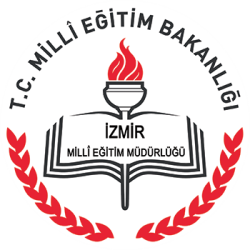 2017- 2018YILLIKFAALİYET PLANI T.C.BORNOVA KAYMAKAMLIĞIAltındağ Anaokulu Müdürlüğü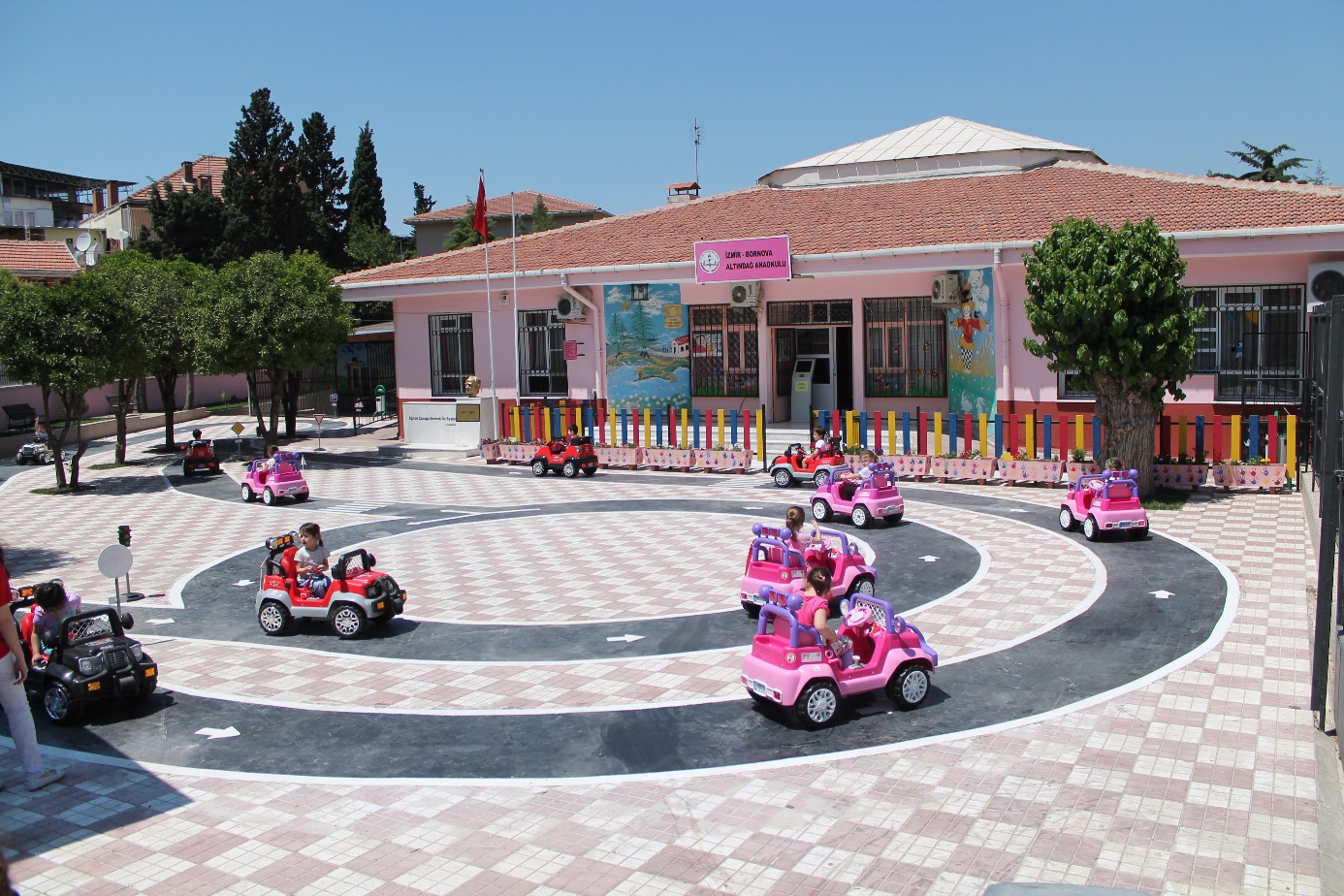 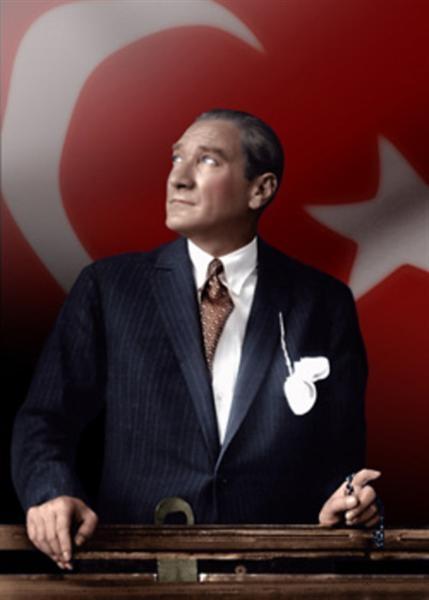 “Çalışmadan, yorulmadan, üretmeden, rahat yaşamak isteyen toplumlar, önce haysiyetlerini, sonra hürriyetlerini ve daha sonrada istiklal ve istikballerini kaybederler”. Mustafa Kemal ATATÜRK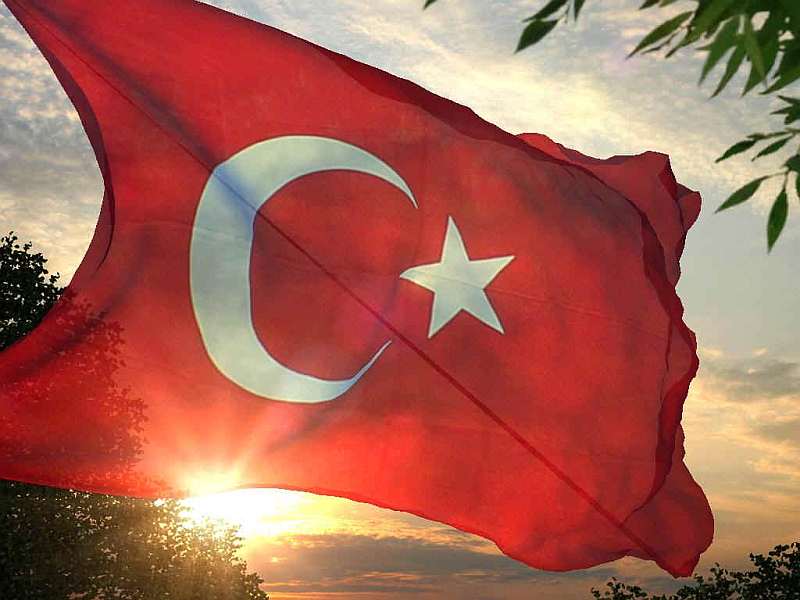 İSTİKLAL MARŞI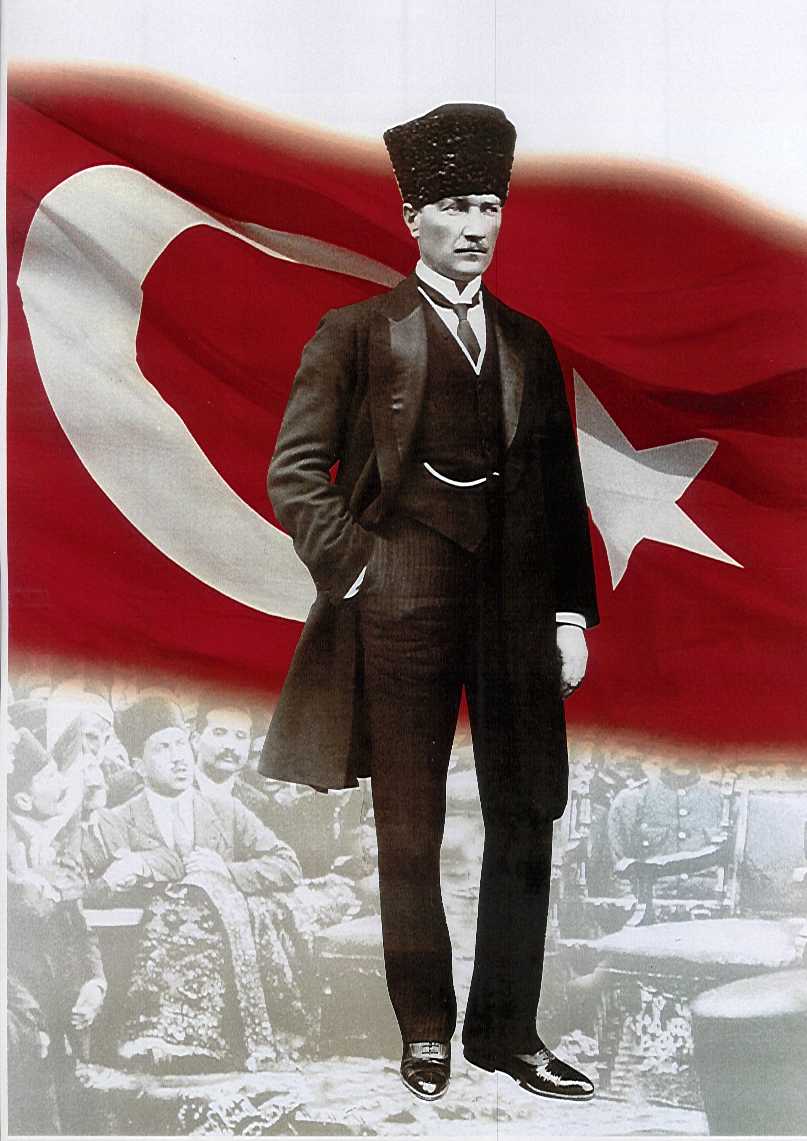 ATATÜRK’ÜN GENÇLİĞE HİTABESİEy Türk gençliği! Birinci vazifen, Türk istiklâlini, Türk cumhuriyetini, ilelebet, muhafaza ve müdafaa etmektir.Mevcudiyetinin ve istikbalinin yegâne temeli budur. Bu temel, senin, en kıymetli hazinendir. İstikbalde dahi, seni, bu hazineden, mahrum etmek isteyecek, dâhilî ve haricî, bedhahların olacaktır. Bir gün, istiklâl ve cumhuriyeti müdafaa mecburiyetine düşersen, vazifeye atılmak için, içinde bulunacağın vaziyetin imkân ve şeraitini düşünmeyeceksin! Bu imkân ve şerait, çok nâmüsait bir mahiyette tezahür edebilir. İstiklâl ve cumhuriyetine kastedecek düşmanlar, bütün dünyada emsali görülmemiş bir galibiyetin mümessili olabilirler. Cebren ve hile ile aziz vatanın, bütün kaleleri zapt edilmiş, bütün tersanelerine girilmiş, bütün orduları dağıtılmış ve memleketin her köşesi bilfiil işgal edilmiş olabilir. Bütün bu şeraitten daha elîm ve daha vahim olmak üzere, memleketin dâhilinde, iktidara sahip olanlar gaflet ve dalâlet ve hattâ hıyanet içinde bulunabilirler. Hattâ bu iktidar sahipleri şahsî menfaatlerini, müstevlilerin siyasî emelleriyle tevhit edebilirler. Millet, fakr u zaruret içinde harap ve bîtap düşmüş olabilir.Ey Türk istikbalinin evlâdı! İşte, bu ahval ve şerait içinde dahi, vazifen; Türk istiklâl ve cumhuriyetini kurtarmaktır! Muhtaç olduğun kudret, damarlarındaki asîl kanda, mevcuttur!                                                            
                                                 Mustafa Kemal ATATÜRK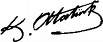 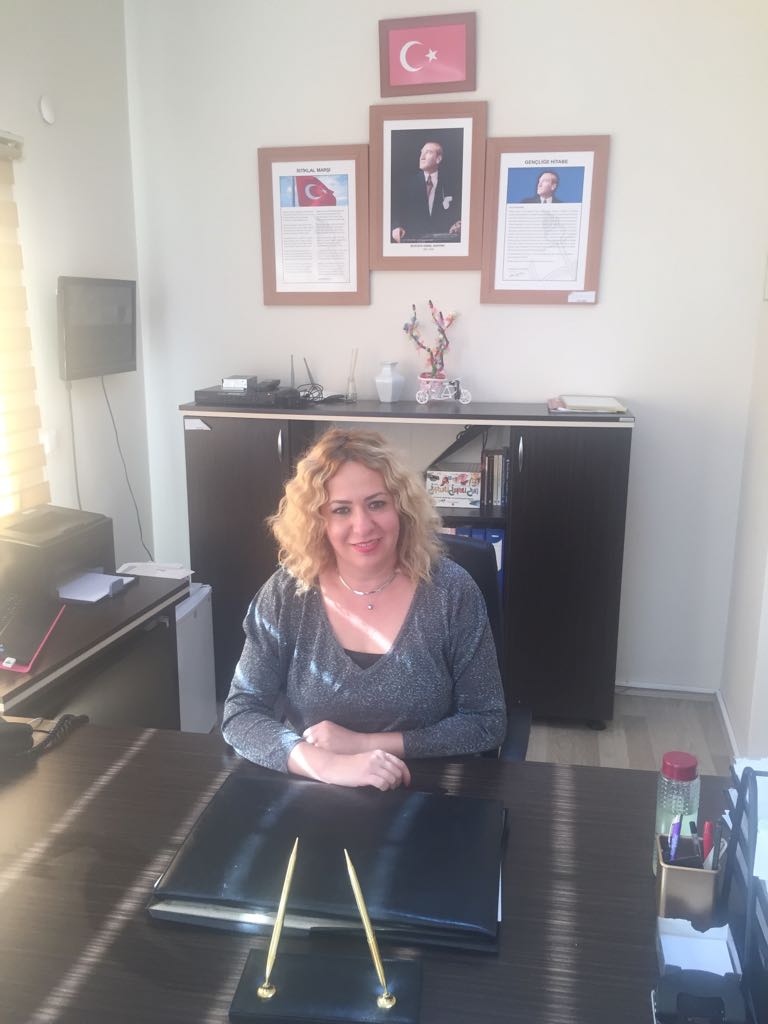 OKUL MÜDÜRÜNÜN ÖNSÖZÜGeçmişten günümüze gelirken teknolojik ve sosyal anlamda gelişmişliğin ulaştığı hız, değişik düzeylerde plan yapma mecburiyetini doğurmuştur. Güçlü bir ekonomik ve sosyal yapı, güçlü bir ülke olmanın ve tüm değişikliklere rağmen dimdik ayakta durabilmenin kaçınılmazlığı da oldukça büyük önem taşımaktadır. Gelişen ve sürekliliği izlenebilen, bilgi ve planlama temellerine dayanan güçlü bir yaşam standardı ve ekonomik yapı; stratejik amaçlar, hedefler ve planlanmış zaman diliminde gerçekleşecek uygulama faaliyetleri ile (STRATEJİK PLAN) oluşabilmektedir.Okulumuz, daha iyi bir eğitim seviyesine ulaşmak düşüncesiyle sürekli yenilenmeyi ve kalite kültürünü kendisine ilke edinmeyi amaçlamaktadır. Kalite kültürü oluşturmak için eğitim ve öğretim başta olmak üzere insan kaynakları ve kurumsallaşma, sosyal faaliyetler,  alt yapı, toplumla ilişkiler ve kurumlar arası ilişkileri kapsayan  stratejik planı hazırlanmıştır.      .       Altındağ  Anaokulu olarak en büyük amacımız, çocuklarımıza sadece iyi bir bakım sağlamak değil,  idare ve öğretmen kadrosuyla  kendine güvenen, kendini her ortamda rahatça ifade edebilen; sevgi, saygı, iş birliği, sorumluluk, hoşgörü, yardımlaşma, dayanışma ve paylaşma gibi davranışları kazanmış; hayal güçleri, iletişim kurma, yaratıcı ve eleştirel düşünme becerileri gelişmiş; duygularını anlatabilen, çağa ayak uydurmuş, yeniliklere açık, Türkiye Cumhuriyetini daha da yüceltecek bireyler yetiştirmeyi ilke edinmiş bulunmaktayız.Stratejik Plan' da belirlenen hedeflerimizi ne ölçüde gerçekleştirdiğimiz, plan dönemi içindeki her yıl sonunda gözden geçirilecek ve gereken revizyonlar yapılacaktır.       Altındağ  Anaokulu olarak Anaokulu Stratejik Planı belirtilen amaç ve hedeflere ulaşmamızın okulumuzun gelişme ve kurumsallaşma süreçlerine önemli katkılar sağlayacağına inanmaktayız. 	Planın hazırlanmasında emeği geçen Okul Stratejik Planlama Ekibi’ne ve planın uygulanmasında yardımı olacak diğer kamu kurum ve kuruluşlara teşekkür ederiz.Özlem SERTKAYA                                                                                                              Okul MüdürüGİRİŞ                    Kalite günümüzde tüm ürün ve hizmetler için vazgeçilmez bir unsur haline gelmiştir. Okulumuzun eğitim ve öğretimde ki kalitesini arttırmak adına stratejik planlarımızı her çalışanın ve paydaşın beyin ve istek gücüyle katılımını sağlayarak, ekip çalışmaları ile kaynakları verimli bir biçimde kullanarak uygulanır ve geliştirilebilir.  Bu da tüm bireylerin kendini yenileyerek sürekli bir değişim ve gelişim içinde olması ile sağlanabilir. Bizlerde en iyi kaliteyi  sağlamak için her alanda kendimizi yenilemekte ve çalışmaktayız. Öncelikle okulumuzda tüm personele ve okul paydaşlarımıza gerekli bilgilendirmeleri yaparak bu işe adım attık.Okulumuzda biz bilincini oluşturup,ekip çalışmalarıyla,koordineli,verimli ,planlı bir şekilde bu çalışmalara devam etmekteyiz.Bu alanda her türlü yenilikleri, çalışmaları takip ederek okulumuzun daha çok gelişmesini,nitelikli işlerde yer almasını ,en iyi biçimde tanınmasını sağlamaya devam etmeye çalışacağız.Stratejik Plan Hazırlama EkibiİÇİNDEKİLERBİRİNCİ BÖLÜMGENEL BİLGİLERİnsan Kaynakları Kurumdaki Mevcut PersonelDestek Personele (Hizmetli- Memur) İlişkin Bilgiler:Kurumdaki Mevcut Hizmetli/Memur Sayısı:Teknolojik DüzeyOkul/Kurumun Mevcut Teknolojik Altyapısı:Okulun Fiziki Altyapısı:     	Okulun Fiziki DurumuMali KaynaklarOkulumuzun mali kaynaklarını genel bütçe, okul aile birliği gelirleri, kantin gelirleri olarak belirlenmiştir.Okul Kaynak Tablosu:Okul Gelir-Gider Tablosu:İKİNCİ BÖLÜMPERFORMANS BİLGİLERİMİSYONUMUZOkul öncesine verilen emek mutlu gelecek demek.VİZYONUMUZATATÜRK,  yurt, ulus, bayrak, aile ve insan sevgisini benimsemiş,Kendine güvenen, çevresiyle iyi iletişim kurabilen,Dürüst, ilkeli, çağdaş düşünceli, hak ve sorumluluklarını bilen,Saygılı ve kültürel çeşitlilik içinde  hoş görülü bireyler yetiştirmektir.TEMEL DEĞERLERİMİZKALİTE POLİTİKAMIZ
Çalışanların niteliklerinin sürekli geliştirilmesi, öğrenci ve velilerin beklentilerinin ölçülmesi, kaynaklarımızın planlanması ve etkin kullanılması, kurumsal performansımızı sürekli iyileştirerek tüm paydaşların memnuniyetinin arttırılması kalite politikamızdır.
Kalite politikamız; Öğrenci, Veli, Çalışanlar, Eğitim ve Hizmet politikası şeklinde oluşturulmuştur.ÖĞRENCİ POLİTİKAMIZ
Her öğrencimiz özeldir. Öğrencilerimizle birlikte gelişiriz. Öğrencilerimiz geleceğimizdir.
VELİ POLİTİKAMIZ
Her velimiz özeldir. Okulumuzun elçisidir. Bağımız sevgidir.
ÇALIŞAN POLİTİKAMIZ
Biz mesleğini seven, başarıyı paylaşan, kişilik haklarına saygı duyan, sorumluluk alan, kaliteye önem veren, bilim ışığında yürüyen bir bütünüz.
EĞİTİM POLİTİKAMIZ
Öğrencilerimizin bireysel farklılıklarına göre eğitim vererek; hayal gücü, yaratıcı ve eleştirel düşünme,iletişim kurma ve duygularını anlatabilme, sorumluluk, işbirliği, hoşgörü, yardımlaşma ve paylaşma davranışları kazandırarak, ilköğretime ve geleceğe hazırlamak eğitim politikamızdır.HİZMET POLİTİKAMIZ
Çalışanlarının niteliklerinin sürekli geliştirilmesi, öğrenci ve velilerin beklentilerinin ölçülmesi, kaynaklarımızın planlanması ve etkin kullanılması, kurumsal performansımızı sürekli iyileştirerek tüm paydaşların memnuniyetinin artırılması hizmet politikamızdır.STRATEJİK PLANDA YER ALAN AMAÇ VE HEDEFLERTEMA 1- OKUL AİLE İŞBİRLİĞİNİN GELİŞTİRİLMESİOkul Aile İşbirliğinin Geliştirilmesi: Çeşitli etkinliklerle velilerin okul öncesi eğitim konusunda bilinçlendirilmesi ve farkındalıklarının artırılması.STRATEJİK AMAÇ 1: Sosyal etkinliklerle veli-okul iletişim dayanışma ve işbirliğini geliştirmekHEDEF 1.1 Kahvaltı,çay, kermes vb etkinlikler yapmakPerformans Göstergeleri 1. 1  Hedefin Mevcut Durumu?	Okulumuzda Eğitim ve öğretime katılıma ilişkin göstergelere bakıldığında; okul öncesi öğrenci sayısı  2012-2013 eğitim öğretim yılında 233 iken 2013-2014 öğretim yılında 215’tir. Tedbirler 1. 1Öğretime ErişimSTRATEJİK HEDEF 1. 2.Rehberlik komisyonu  aracılığıyla veli eğitimleri düzenlemekPerformans Göstergeleri 1. 2.Hedefin Mevcut Durumu?Okul öncesi eğitimde kaliteyi arttırmak  ve velilerin eğitiminde ki farkındalığını yükseltmek adına rehberlik sevisinin düzenlediği 2012-2013 tarihinde 10 adet iken 2013-2014 tarihinde yine 10 adet eğitim çalışmaları yapılmıştır. Tedbirler 1. 2Öğretime ErişimTEMA 2- EĞİTİM-ÖĞRETİMDE KALİTE Kaliteli Eğitim ve Öğretim: Altındağ Anaokulunun  mevcut imkânlarının en iyi şekilde kullanılarak  okul öncesi dönem çocuklarına ulusal ve uluslararası ölçütlerde bilgi, beceri, tutum ve davranışın kazandırılmasıdır. STRATEJİK AMAÇ 2: Okul öncesi dönem çocuklarına ulusal ve uluslararası ölçütlerde bilgi, beceri, tutum ve davranışın kazandırılması ile girişimci yenilikçi, yaratıcı, dil becerileri yüksek, iletişime ve öğrenmeye açık, özgüven ve sorumluluk sahibi sağlıklı ve mutlu bireylerin yetişmesini sağlamak.HEDEF 2.1 Sınıf eğitim ortamlarının donanımının yenilenmesiPerformans Göstergeleri 2.1Hedefin Mevcut Durumu?Hedefle ilgili performans göstergeleri uygulanmış hedefe ulaşılmıştır.Tedbirler 2. 1Öğretime ErişimSTRATEJİK HEDEF 2. 2Eğitim ortamlarının bakım ve onarımının sağlanmasıPerformans Göstergeleri 2. 2Hedefin Mevcut Durumu?Hedefle ilgili performans göstergeleri uygulanmış hedefe ulaşılmıştır.Tedbirler 2.2Öğretime ErişimSTRATEJİK HEDEF 2. 3Okuldaki bilişim araçlarının yenilenmesi ve sayısının artırılmasıPerformans Göstergeleri 2. 3Hedefin Mevcut Durumu?Hedefle ilgili performans göstergeleri uygulanmış hedefe ulaşılmıştır.Tedbirler 2.3 ErişimTEMA 3 ÇEVRE OLANAKLARININ İYİLEŞTİRİLMESİÇevre Olanaklarının İyileştirilmesi:  Okul bahçesi ve çevresinin eğitim ortamına yakışır hale getirmek.STRATEJİK AMAÇ 3Okul bahçesi ve çevresinin eğitimin kalitesini artırmak adına fiziksel iyileştirilmesinin sağlanması ve çocukların güvenliği için  güvenlik tedbirlerinin  artırılmasıSTRATEJİK HEDEF 3. 1Okul bahçesinin ve çevresinin gerekli araç-gereçlerle donatılmasıPerformans Göstergeleri 3.1Hedefin Mevcut Durumu?Hedefle ilgili performans göstergeleri uygulanmış hedefe ulaşılmıştır.Tedbirler 3. 1Öğretime ErişimSTRATEJİK HEDEF 3. 2Okul bahçesi ve çevresinde yapılacak etkinliklerle çocuklarda çevre bilincinin uyandırılmasıPerformans Göstergeleri 3. 2Hedefin Mevcut Durumu?Hedefle ilgili performans göstergeleri uygulanmış hedefe ulaşılmıştır Tedbirler 3. 2Öğretime ErişimSTRATEJİK HEDEF 3. 3Okul bahçesi ve çevresinin güvenliğinin artırılmasıPerformans Göstergeleri 3. 3Hedefin Mevcut Durumu?Hedefle ilgili performans göstergeleri uygulanmış hedefe ulaşılmıştır Tedbirler 3.3Öğretime ErişimÜÇÜNCÜ BÖLÜM2017-2018 EĞİTİM ÖĞRETİM YILI FAALİYET TABLOLARIYıllık Faaliyet Planı Tahmini Maliyet  Tablosu Korkma, sönmez bu şafaklarda yüzen al sancak; Sönmeden yurdumun üstünde tüten en son ocak. 
O benim milletimin yıldızıdır, parlayacak; 
O benimdir, o benim milletimindir ancak. 

Çatma, kurban olayım, çehreni ey nazlı hilâl! 
Kahraman ırkıma bir gül! Ne bu şiddet, bu celâl? 
Sana olmaz dökülen kanlarımız sonra helâl... 
Hakkıdır, Hakk’a tapan, milletimin istiklâl! 

Ben ezelden beridir hür yaşadım, hür yaşarım. 
Hangi çılgın bana zincir vuracakmış? Şaşarım! 
Kükremiş sel gibiyim, bendimi çiğner, aşarım. 
Yırtarım dağları, enginlere sığmam, taşarım. 

Garbın afakını sarmışsa çelik zırhlı duvar, 
Benim iman dolu göğsüm gibi serhaddım var. 
Ulusun, korkma! Nasıl böyle bir imanı boğar, 
“Medeniyet!” dediğin tek dişi kalmış canavar? 

Arkadaş! Yurduma alçakları uğratma, sakın. 
Siper et gövdeni, dursun bu hayâsızca akın. 
Doğacaktır sana va’dettiği günler Hakk’ın... 
Kim bilir, belki yarın, belki yarından da yakın.Bastığın yerleri “toprak!” diyerek geçme, tanı: 
Düşün altındaki binlerce kefensiz yatanı. 
Sen şehit oğlusun, incitme, yazıktır, atanı: 
Verme, dünyaları alsan da, bu cennet vatanı. 
Kim bu cennet vatanın uğruna olmaz ki feda? 
Şüheda fışkıracak toprağı sıksan, şüheda! 
Canı, cananı, bütün varımı alsın da Huda, 
Etmesin tek vatanımdan beni dünyada cüda. 
Ruhumun senden, İlâhî, şudur ancak emeli: 
Değmesin mabedimin göğsüne namahrem eli. 
Bu ezanlar ki şahadetleri dinin temeli- 
Ebedî yurdumun üstünde benim inlemeli. 

O zaman vecd ile bin secde eder-varsa-taşım, 
Her cerihamdan, ilâhî, boşanıp kanlı yaşım, 
Fışkırır ruh-ı mücerret gibi yerden naşım; O zaman yükselerek arşa değer belki başım. 

Dalgalan sen de şafaklar gibi ey şanlı hilâl! 
Olsun artık dökülen kanlarımın hepsi helâl. 
Ebediyen sana yok, ırkıma yok izmihlâl: 
Hakkıdır, hür yaşamış, bayrağımın hürriyet;
Hakkıdır, Hakk’a tapan, milletimin istiklâl.                                Mehmet Akif ERSOYKONULAR                                                                                                                    SAYFAÖNSÖZ 6GİRİŞ 7OKUL BİLGİLERİ9BÖLÜM 1GENEL BİLGİLER10OKULUN FİZİKİ ALTYAPISI12OKUL GELİR-GİDER TABLOSU13BÖLÜM  2PERFORMANS BİLGİLERİ14MİSYONUMUZ14VİZYONUMUZ14TEMEL DEĞERLERİMİZ14STRATEJİK PLANDA YER ALAN  AMAÇ VE HEDEFLER15-22BÖLÜM 32017-2018 EĞİTİM ÖĞRETİM YILI FAALİYET TABLOLARI23-33İLİ:   İZMİR                                      İLİ:   İZMİR                                      İLİ:   İZMİR                                      İLÇESİ: BornovaİLÇESİ: BornovaİLÇESİ: BornovaOKULUN ADI:Altındağ Anaokulu OKULUN ADI:Altındağ Anaokulu OKULUN ADI:Altındağ Anaokulu OKULUN ADI:Altındağ Anaokulu OKULUN ADI:Altındağ Anaokulu OKULUN ADI:Altındağ Anaokulu OKULA İLİŞKİN GENEL BİLGİLEROKULA İLİŞKİN GENEL BİLGİLEROKULA İLİŞKİN GENEL BİLGİLERPERSONEL İLE İLGİLİ BİLGİLERPERSONEL İLE İLGİLİ BİLGİLERPERSONEL İLE İLGİLİ BİLGİLEROkul Adresi:  Birlik mah. 4233 sok. No:21 Altındağ Bornova/İZMİROkul Adresi:  Birlik mah. 4233 sok. No:21 Altındağ Bornova/İZMİROkul Adresi:  Birlik mah. 4233 sok. No:21 Altındağ Bornova/İZMİRKURUMDA ÇALIŞAN PERSONEL SAYISISayılarıSayılarıOkul Adresi:  Birlik mah. 4233 sok. No:21 Altındağ Bornova/İZMİROkul Adresi:  Birlik mah. 4233 sok. No:21 Altındağ Bornova/İZMİROkul Adresi:  Birlik mah. 4233 sok. No:21 Altındağ Bornova/İZMİRKURUMDA ÇALIŞAN PERSONEL SAYISIErkekKadınOkul Telefonu 0(232) 459 44 19 0(232) 459 44 19Yönetici2Faks--Sınıf öğretmeni12Elektronik Posta Adresi908831@meb.k12.tr908831@meb.k12.trBranş Öğretmeni0Web sayfa adresihttp://altindaganaokulu.meb.k12.tr/http://altindaganaokulu.meb.k12.tr/Rehber Öğretmen0Öğretim ŞekliNormal(     )İkili(x)Memur1Okulun Hizmete Giriş Tarihi15.09.200315.09.2003Yardımcı Personel14Kurum Kodu908831908831Toplam119OKUL VE BİNA DONANIM BİLGİLERİOKUL VE BİNA DONANIM BİLGİLERİOKUL VE BİNA DONANIM BİLGİLERİOKUL VE BİNA DONANIM BİLGİLERİOKUL VE BİNA DONANIM BİLGİLERİOKUL VE BİNA DONANIM BİLGİLERİToplam Derslik Sayısı66Kütüphane Var(   )Yok(  X  )Kullanılan Derslik Sayısı66Çok Amaçlı SalonVar(    )Yok(   X )İdari Oda SayısıÇok Amaçlı SahaVar(    )Yok(X  )Fen Laboratuvarı Sayısı YemekhaneVar(   x )Yok(   )Bilgisayar Laboratuvarı Sayısıİş atölyesi……SıraGöreviKadro DurumuKadro DurumuErkekKadınToplamLisansY.LisansDoktoraSıraGöreviKadroluDiğerErkekKadınToplamLisansY.LisansDoktora1Müdür1X1X2Müdür Yrd.1X1X3Sınıf Öğretmeni4Türkçe Öğretmeni5Matematik Öğretmeni6Fen Bilgisi Öğretmeni7Sosyal Bilgiler Öğrt8Yabancı Dil9Din K.Ah Bilg10Görsel Snt.11Müzik12Beden Eğt.13Tek.Tasarım14Bilişim Tek15Okul Öncesi Öğretmeni1111212xGöreviErkekErkekKadınEğitim DurumuHizmet YılıToplam1 Memur Memur 1Lisans512 Hizmetli Hizmetli 14Lise53 …..…..4 Araç-Gereçler MevcutİhtiyaçBilgisayar 110Yazıcı 40Tarayıcı 20Projeksiyon70İnternet Bağlantısı10Fotokopi Odası10Telefon50Klima100Güvenlik Kamerası80Fiziki Mekânın AdıSayısıİhtiyaçAçıklamaMüdür Odası10Müdür Yardımcısı Odası10Memur Odası10Fotokopi Odası10Rehberlik Servisi00Derslik60Bilişim Laboratuarı00Fen Bilimleri Laboratuarı00….Kaynaklar2017-2018Okul Aile Birliği ( Kantin Kirası Hariç )3.000 TLKantin Kirası-Aktarılan Gelir5.000 TLAidat Geliri389.000,00 TLTOPLAM397.000,00.TLYILLAR 2017-20182017-2018HARCAMA KALEMLERİ GELİRLER TOPLAMIGİDER Personel gider ve ödemeleri380.003,000 TL33.600,00 TLKırtasiye ve büro malzeme alımları380.003,000 TL9.000 ,00TLTemizlik malzemesi Alımları380.003,000 TL7.000,00TLEnerji Alımları380.003,000 TL-Yiyecek ve İçecek Alımları380.003,000 TL-Mal ve Malzeme Alımları380.003,000 TL150.000,00 TLHizmet Alımları380.003,000 TL101.250,00 TLGenel Giderler380.003,000 TL20.000,00Demirbaş Alımları380.003,000 TL15.000,00Dayanıklı Tüketim Malzemesi Alımları380.003,000 TL20.000,00Bakım Onarım Giderleri380.003,000 TL7.000,00Diğer380.003,000 TL30.000,00TOPLAM380.003,000 TL392.850,00Hedef 1.1Önceki YıllarÖnceki YıllarPlan Dönemi SonuHedef 1.12012/20132013/20142019Yapılan kahvaltı sayısı115Yapılan kermes sayısı015Yapılan piknik sayısı115Tedbir/StratejiKoordinatör Birimİlişkili Alt Birim/BirimlerTahmini MaliyetVelilere  etkinlik hakkında önceden duyuru  yapılmasıOkul  Aile BirliğiÖğretmenler Kurulu  225 TLEtkinliklerin planlamasının yapılmasıOkul  Aile Birliği     Öğretmenler                                                                                                      Kurulu0 TLGezi öncesi ve sırasında alınacak güvenlik önlemleriOkul İdaresi                                 400,00TLHedef 1.2Önceki YıllarÖnceki YıllarPlan Dönemi SonuPlan Dönemi SonuHedef 1.22012/20132013/20142013/20142019AÇEV işbirliği ile veli eğitimleri düzenlemek44420Rehberlik komisyonu ile  okula uyum süreci ile ilgili seminer düzenlemek2228Rehberlik komisyonu ile  okul öncesi eğitimin önemi ile ilgili seminer düzenlemek44420Tedbir/StratejiKoordinatör Birimİlişkili Alt Birim/BirimlerTahmini MaliyetVelilere bilgilendirici duyurular yapılmasıOkul İdaresiRehberlik Servisi           0 TLÇocukların yaşlarına göre gruplarınoluşturulması Okul İdaresi        Rehberlik Servisi           0 TLEğitim faaliyetlerinin planlanmasıOkul İdaresi    Rehberlik Servisi            0 TLEğitim faaliyetlerinin değerlendirilmesiOkul İdaresi       Rehberlik Servisi           0 TLHedef 2.1Önceki YıllarÖnceki YıllarPlan Dönemi SonuPlan Dönemi SonuHedef 2.12012/20132013/20142013/20142019Sınıf dolaplarının tamiri veya yenilenmesi4556Sınıf içi eğitim materyallerinin yenilenmesi4556Tedbir/StratejiKoordinatör Birimİlişkili Alt Birim/BirimlerTahmini Maliyetİhale Komisyonun toplantı süreciİhale KomisyonuÖğretmenler Kurulu       0 TLBütçenin değerlendirilmesiİhale Komisyonu      Öğretmenler    Kurulu       0 TLAlımların/onarımlarının  yapılmasıİhale KomisyonuMuayene komisyonu  3,750,00 TLHedef 2.2Önceki YıllarÖnceki YıllarPlan Dönemi SonuPlan Dönemi SonuHedef 2.22012/20132013/20142013/20142019Okul içi ve dışı tadilat-boya  işleri-yapıldıyapıldıTamamıYemekhanenin bakım ve onarımı-yapıldıyapıldıTamamıÇocuk tuvaletlerinin bakım ve onarımı-yapıldıyapıldıTamamıTedbir/StratejiKoordinatör Birimİlişkili Alt Birim/BirimlerTahmini Maliyetİhale Komisyonun toplantı süreciİhale KomisyonuÖğretmenler Kurulu       0 TLBütçenin değerlendirilmesiİhale Komisyonu      Öğretmenler    Kurulu       0 TLAlımların/onarımlarının yapılmasıİhale KomisyonuMuayene komisyonu  2,750,00 TLHedef 2.3Önceki YıllarÖnceki YıllarPlan Dönemi SonuPlan Dönemi SonuHedef 2.32012/20132013/20142013/20142019Her sınıfın bilgisayar ve projeksiyon ihtiyacını karşılanması/onarılması56660Çok amaçlı salonun bilgisayar ve projeksiyon ihtiyacının karşılanması/onarılması-115Ofislerdeki bilgisayar, yazıcı, fotokopi vb ihtiyaçların karşılanması/onarılması35520Tedbir/StratejiKoordinatör Birimİlişkili Alt Birim/BirimlerTahmini Maliyetİhale Komisyonun toplantı süreciİhale KomisyonuÖğretmenler Kurulu       0 TLBütçenin değerlendirilmesiİhale Komisyonu      Öğretmenler    Kurulu       0 TLAlımların/onarımlarının  yapılmasıİhale KomisyonuMuayene komisyonu  20,000 ,00TLHedef 3.1Önceki YıllarÖnceki YıllarPlan Dönemi SonuPlan Dönemi SonuHedef 3.12012/20132013/20142013/20142019Kum havuzuyokvarvardevamlılıkOyun parkıyokvarvardevamlılıkTrafik eğitim pistiyokvarvardevamlılıkSahne platformu varvarvardevamlılıkTedbir/StratejiKoordinatör Birimİlişkili Alt Birim/BirimlerTahmini Maliyetİhale Komisyonun toplantı süreciİhale KomisyonuÖğretmenler Kurulu       0 TLBütçenin değerlendirilmesiİhale Komisyonu      Öğretmenler    Kurulu       0 TLAlımların/Onarımlarının  yapılmasıİhale KomisyonuMuayene komisyonu  15,000,00TLHedef 3.2Önceki YıllarÖnceki YıllarPlan Dönemi SonuPlan Dönemi SonuHedef 3.22012/20132013/20142013/20142019Hobi bahçelerinin oluşturulmasıyokyokyokVarOkul bahçesinin saksı çiçekleri ile dizayn edilmesiyokyokyokVarÇimlendirme yapılmasıyokyokyokVarBahçeye çöp bidonlarının yerleştirilmesiyokyokyokVarBankların yenilenmesiyokyokyokVarOkul bahçe girişinin tadilatı yapılarak saksı ve çimlerle dizayn edilmesiyokyokyokVarTedbir/StratejiKoordinatör Birimİlişkili Alt Birim/BirimlerTahmini Maliyetİhale Komisyonun toplantı süreciİhale KomisyonuÖğretmenler Kurulu       0 TLBütçenin değerlendirilmesiİhale Komisyonu      Öğretmenler    Kurulu       0 TLAlımların/onarımlarının  yapılmasıİhale KomisyonuMuayene komisyonu  15,000 ,00TLHedef 3.3Önceki YıllarÖnceki YıllarPlan Dönemi SonuPlan Dönemi SonuHedef 3.32012/20132013/20142013/20142019Veli tanıma sistemiyokvarvardevamlılıkGüvenlik personeli alımıvarvarvardevamlılıkTedbir/StratejiKoordinatör Birimİlişkili Alt Birim/BirimlerTahmini Maliyetİhale Komisyonun toplantı süreciİhale KomisyonuÖğretmenler Kurulu       0 TLBütçenin değerlendirilmesiİhale Komisyonu      Öğretmenler    Kurulu       0 TLAlımların/onarımlarının  yapılmasıİhale KomisyonuMuayene komisyonu  70,000 ,00TLSTRATEJİK PLAN 2017-2018 EĞİTİM ÖĞRETİM YILI EYLEM PLANI  STRATEJİK PLAN 2017-2018 EĞİTİM ÖĞRETİM YILI EYLEM PLANI  STRATEJİK PLAN 2017-2018 EĞİTİM ÖĞRETİM YILI EYLEM PLANI  STRATEJİK PLAN 2017-2018 EĞİTİM ÖĞRETİM YILI EYLEM PLANI  STRATEJİK PLAN 2017-2018 EĞİTİM ÖĞRETİM YILI EYLEM PLANI  STRATEJİK PLAN 2017-2018 EĞİTİM ÖĞRETİM YILI EYLEM PLANI  STRATEJİK PLAN 2017-2018 EĞİTİM ÖĞRETİM YILI EYLEM PLANI  STRATEJİK PLAN 2017-2018 EĞİTİM ÖĞRETİM YILI EYLEM PLANI  STRATEJİK PLAN 2017-2018 EĞİTİM ÖĞRETİM YILI EYLEM PLANI  STRATEJİK PLAN 2017-2018 EĞİTİM ÖĞRETİM YILI EYLEM PLANI  STRATEJİK PLAN 2017-2018 EĞİTİM ÖĞRETİM YILI EYLEM PLANI  STRATEJİK PLAN 2017-2018 EĞİTİM ÖĞRETİM YILI EYLEM PLANI  STRATEJİK PLAN 2017-2018 EĞİTİM ÖĞRETİM YILI EYLEM PLANI  STRATEJİK PLAN 2017-2018 EĞİTİM ÖĞRETİM YILI EYLEM PLANI  STRATEJİK PLAN 2017-2018 EĞİTİM ÖĞRETİM YILI EYLEM PLANI  TEMA 1TEMA 1TEMA 1TEMA 1TEMA 1Okul Aile İşbirliğinin Geliştirilmesi: Çeşitli etkinliklerle velilerin okul öncesi eğitim konusunda bilinçlendirilmesi ve farkındalıklarının artırılması.Okul Aile İşbirliğinin Geliştirilmesi: Çeşitli etkinliklerle velilerin okul öncesi eğitim konusunda bilinçlendirilmesi ve farkındalıklarının artırılması.Okul Aile İşbirliğinin Geliştirilmesi: Çeşitli etkinliklerle velilerin okul öncesi eğitim konusunda bilinçlendirilmesi ve farkındalıklarının artırılması.Okul Aile İşbirliğinin Geliştirilmesi: Çeşitli etkinliklerle velilerin okul öncesi eğitim konusunda bilinçlendirilmesi ve farkındalıklarının artırılması.Okul Aile İşbirliğinin Geliştirilmesi: Çeşitli etkinliklerle velilerin okul öncesi eğitim konusunda bilinçlendirilmesi ve farkındalıklarının artırılması.Okul Aile İşbirliğinin Geliştirilmesi: Çeşitli etkinliklerle velilerin okul öncesi eğitim konusunda bilinçlendirilmesi ve farkındalıklarının artırılması.Okul Aile İşbirliğinin Geliştirilmesi: Çeşitli etkinliklerle velilerin okul öncesi eğitim konusunda bilinçlendirilmesi ve farkındalıklarının artırılması.Okul Aile İşbirliğinin Geliştirilmesi: Çeşitli etkinliklerle velilerin okul öncesi eğitim konusunda bilinçlendirilmesi ve farkındalıklarının artırılması.Okul Aile İşbirliğinin Geliştirilmesi: Çeşitli etkinliklerle velilerin okul öncesi eğitim konusunda bilinçlendirilmesi ve farkındalıklarının artırılması.Okul Aile İşbirliğinin Geliştirilmesi: Çeşitli etkinliklerle velilerin okul öncesi eğitim konusunda bilinçlendirilmesi ve farkındalıklarının artırılması.Stratejik Amaç-1Stratejik Amaç-1Stratejik Amaç-1Stratejik Amaç-1Stratejik Amaç-1Sosyal etkinliklerle veli-okul iletişim dayanışma ve işbirliğini geliştirmekSosyal etkinliklerle veli-okul iletişim dayanışma ve işbirliğini geliştirmekSosyal etkinliklerle veli-okul iletişim dayanışma ve işbirliğini geliştirmekSosyal etkinliklerle veli-okul iletişim dayanışma ve işbirliğini geliştirmekSosyal etkinliklerle veli-okul iletişim dayanışma ve işbirliğini geliştirmekSosyal etkinliklerle veli-okul iletişim dayanışma ve işbirliğini geliştirmekSosyal etkinliklerle veli-okul iletişim dayanışma ve işbirliğini geliştirmekSosyal etkinliklerle veli-okul iletişim dayanışma ve işbirliğini geliştirmekSosyal etkinliklerle veli-okul iletişim dayanışma ve işbirliğini geliştirmekSosyal etkinliklerle veli-okul iletişim dayanışma ve işbirliğini geliştirmekStratejik Hedef-1.1Stratejik Hedef-1.1Stratejik Hedef-1.1Stratejik Hedef-1.1Stratejik Hedef-1.1Kahvaltı,çay, kermes vb etkinlikler yapmakKahvaltı,çay, kermes vb etkinlikler yapmakKahvaltı,çay, kermes vb etkinlikler yapmakKahvaltı,çay, kermes vb etkinlikler yapmakKahvaltı,çay, kermes vb etkinlikler yapmakKahvaltı,çay, kermes vb etkinlikler yapmakKahvaltı,çay, kermes vb etkinlikler yapmakKahvaltı,çay, kermes vb etkinlikler yapmakKahvaltı,çay, kermes vb etkinlikler yapmakKahvaltı,çay, kermes vb etkinlikler yapmakHedefin Performans Göstergeleri ****Hedefin Performans Göstergeleri ****Hedefin Performans Göstergeleri ****Hedefin Performans Göstergeleri ****Hedefin Performans Göstergeleri ****Hedefin Performans Göstergeleri ****2016- 2017 Mevcut Durum2016- 2017 Mevcut Durum2017-2018 Hedef2017-2018 Hedefİzleme Sonuçları***İzleme Sonuçları***İzleme Sonuçları***İzleme Sonuçları***Hedefin Performans Göstergeleri ****Hedefin Performans Göstergeleri ****Hedefin Performans Göstergeleri ****Hedefin Performans Göstergeleri ****Hedefin Performans Göstergeleri ****Hedefin Performans Göstergeleri ****2016- 2017 Mevcut Durum2016- 2017 Mevcut Durum2017-2018 Hedef2017-2018 Hedef1.İzlemeGerçekleşme oranı (%)2.İzlemeGerçekleşme oranı (%)PG 1.1.1Yapılan kahvaltı sayısıYapılan kahvaltı sayısıYapılan kahvaltı sayısıYapılan kahvaltı sayısıYapılan kahvaltı sayısıYapılan kahvaltı sayısı1111PG 1.1.2Yapılan kermes sayısıYapılan kermes sayısıYapılan kermes sayısıYapılan kermes sayısıYapılan kermes sayısıYapılan kermes sayısı1111PG 1.1.3Yapılan piknik sayısıYapılan piknik sayısıYapılan piknik sayısıYapılan piknik sayısıYapılan piknik sayısıYapılan piknik sayısı1111FAALİYETLER **FAALİYETLER **Faaliyetin Performans GöstergeleriFaaliyetin Mevcut DurumuFaaliyetinPerformans HedefiFaaliyetinPerformans HedefiFaaliyetin Başlama ve 
Bitiş TarihiFaaliyetin SorumlusuTahmini MaliyetTahmini MaliyetKullanılacak KaynaklarFaaliyetle İlgili 1. İzleme dönemiFaaliyetle İlgili 1. İzleme dönemiFaaliyetle İlgili 2. İzleme dönemiFaaliyetle İlgili 2. İzleme dönemiFAALİYETLER **FAALİYETLER **Faaliyetin Performans GöstergeleriFaaliyetin Mevcut DurumuFaaliyetinPerformans HedefiFaaliyetinPerformans HedefiFaaliyetin Başlama ve 
Bitiş TarihiFaaliyetin SorumlusuTahmini MaliyetTahmini MaliyetKullanılacak KaynaklarFaaliyetle İlgili 1. İzleme dönemiFaaliyetle İlgili 1. İzleme dönemiFaaliyetle İlgili 2. İzleme dönemiFaaliyetle İlgili 2. İzleme dönemiFAALİYETLER **FAALİYETLER **Faaliyetin Performans GöstergeleriFaaliyetin Mevcut DurumuFaaliyetinPerformans HedefiFaaliyetinPerformans HedefiFaaliyetin Başlama ve 
Bitiş TarihiFaaliyetin SorumlusuTahmini MaliyetTahmini MaliyetKullanılacak KaynaklarFaaliyetle İlgili 1. İzleme dönemiFaaliyetle İlgili 1. İzleme dönemiFaaliyetle İlgili 2. İzleme dönemiFaaliyetle İlgili 2. İzleme dönemiFaaliyet 1.1.1: Velilere  etkinlik hakkında önceden duyuru  yapılmasıFaaliyet 1.1.1: Velilere  etkinlik hakkında önceden duyuru  yapılması Sms ve yazılı olarak etkinliklerin bildirilmesi 10 gün önceden  bildirilmesi Tüm velilerin katılımı Tüm velilerin katılımı Kasım 2017-Haziran 2018 Okul İdaresi- ilgili komisyon225,00225,00 Okul Aile Birliği1.Dönem Sonu1.Dönem Sonu2. Dönem Sonu2. Dönem SonuFaaliyet 1.1.2: Etkinliklerin planlamasının yapılmasıFaaliyet 1.1.2: Etkinliklerin planlamasının yapılmasıİlgili komisyonunun toplanması Dönem başlarında toplanıp karalaştırılması Etkili ve amaca uygun plan oluşturulması Etkili ve amaca uygun plan oluşturulması Kasım 2017-Haziran 2018 Okul İdaresi- ilgili komisyon 0 0 İlgili komisyon1.Dönem Sonu1.Dönem Sonu2. Dönem Sonu2. Dönem SonuFaaliyet 1.1.3: Gezi öncesi ve sırasında alınacak güvenlik önlemleriFaaliyet 1.1.3: Gezi öncesi ve sırasında alınacak güvenlik önlemleri Gerekli güvenlik önlemlerinin tespiti Çevre koşullarının kontrolü Gezinin sorunsuz gerçekleştirilmesi Gezinin sorunsuz gerçekleştirilmesi Kasım 2017-Haziran 2018 Okul İdaresi- ilgili komisyon400,00 400,00 Okulun gerekli ekipmanları 1.Dönem 1.Dönem 2. Dönem 2. Dönem STRATEJİK PLAN 2017-2018 EĞİTİM ÖĞRETİM YILI EYLEM PLANI  STRATEJİK PLAN 2017-2018 EĞİTİM ÖĞRETİM YILI EYLEM PLANI  STRATEJİK PLAN 2017-2018 EĞİTİM ÖĞRETİM YILI EYLEM PLANI  STRATEJİK PLAN 2017-2018 EĞİTİM ÖĞRETİM YILI EYLEM PLANI  STRATEJİK PLAN 2017-2018 EĞİTİM ÖĞRETİM YILI EYLEM PLANI  STRATEJİK PLAN 2017-2018 EĞİTİM ÖĞRETİM YILI EYLEM PLANI  STRATEJİK PLAN 2017-2018 EĞİTİM ÖĞRETİM YILI EYLEM PLANI  STRATEJİK PLAN 2017-2018 EĞİTİM ÖĞRETİM YILI EYLEM PLANI  STRATEJİK PLAN 2017-2018 EĞİTİM ÖĞRETİM YILI EYLEM PLANI  STRATEJİK PLAN 2017-2018 EĞİTİM ÖĞRETİM YILI EYLEM PLANI  STRATEJİK PLAN 2017-2018 EĞİTİM ÖĞRETİM YILI EYLEM PLANI  STRATEJİK PLAN 2017-2018 EĞİTİM ÖĞRETİM YILI EYLEM PLANI  STRATEJİK PLAN 2017-2018 EĞİTİM ÖĞRETİM YILI EYLEM PLANI  STRATEJİK PLAN 2017-2018 EĞİTİM ÖĞRETİM YILI EYLEM PLANI  STRATEJİK PLAN 2017-2018 EĞİTİM ÖĞRETİM YILI EYLEM PLANI  TEMA 1TEMA 1TEMA 1TEMA 1TEMA 1Okul Aile İşbirliğinin Geliştirilmesi: Çeşitli etkinliklerle velilerin okul öncesi eğitim konusunda bilinçlendirilmesi ve farkındalıklarının artırılması.Okul Aile İşbirliğinin Geliştirilmesi: Çeşitli etkinliklerle velilerin okul öncesi eğitim konusunda bilinçlendirilmesi ve farkındalıklarının artırılması.Okul Aile İşbirliğinin Geliştirilmesi: Çeşitli etkinliklerle velilerin okul öncesi eğitim konusunda bilinçlendirilmesi ve farkındalıklarının artırılması.Okul Aile İşbirliğinin Geliştirilmesi: Çeşitli etkinliklerle velilerin okul öncesi eğitim konusunda bilinçlendirilmesi ve farkındalıklarının artırılması.Okul Aile İşbirliğinin Geliştirilmesi: Çeşitli etkinliklerle velilerin okul öncesi eğitim konusunda bilinçlendirilmesi ve farkındalıklarının artırılması.Okul Aile İşbirliğinin Geliştirilmesi: Çeşitli etkinliklerle velilerin okul öncesi eğitim konusunda bilinçlendirilmesi ve farkındalıklarının artırılması.Okul Aile İşbirliğinin Geliştirilmesi: Çeşitli etkinliklerle velilerin okul öncesi eğitim konusunda bilinçlendirilmesi ve farkındalıklarının artırılması.Okul Aile İşbirliğinin Geliştirilmesi: Çeşitli etkinliklerle velilerin okul öncesi eğitim konusunda bilinçlendirilmesi ve farkındalıklarının artırılması.Okul Aile İşbirliğinin Geliştirilmesi: Çeşitli etkinliklerle velilerin okul öncesi eğitim konusunda bilinçlendirilmesi ve farkındalıklarının artırılması.Okul Aile İşbirliğinin Geliştirilmesi: Çeşitli etkinliklerle velilerin okul öncesi eğitim konusunda bilinçlendirilmesi ve farkındalıklarının artırılması.Stratejik Amaç-1Stratejik Amaç-1Stratejik Amaç-1Stratejik Amaç-1Stratejik Amaç-1Sosyal etkinliklerle veli-okul iletişim dayanışma ve işbirliğini geliştirmekSosyal etkinliklerle veli-okul iletişim dayanışma ve işbirliğini geliştirmekSosyal etkinliklerle veli-okul iletişim dayanışma ve işbirliğini geliştirmekSosyal etkinliklerle veli-okul iletişim dayanışma ve işbirliğini geliştirmekSosyal etkinliklerle veli-okul iletişim dayanışma ve işbirliğini geliştirmekSosyal etkinliklerle veli-okul iletişim dayanışma ve işbirliğini geliştirmekSosyal etkinliklerle veli-okul iletişim dayanışma ve işbirliğini geliştirmekSosyal etkinliklerle veli-okul iletişim dayanışma ve işbirliğini geliştirmekSosyal etkinliklerle veli-okul iletişim dayanışma ve işbirliğini geliştirmekSosyal etkinliklerle veli-okul iletişim dayanışma ve işbirliğini geliştirmekStratejik Hedef-1.2Stratejik Hedef-1.2Stratejik Hedef-1.2Stratejik Hedef-1.2Stratejik Hedef-1.2Rehberlik komisyonu aracılığıyla veli eğitimleri düzenlemekRehberlik komisyonu aracılığıyla veli eğitimleri düzenlemekRehberlik komisyonu aracılığıyla veli eğitimleri düzenlemekRehberlik komisyonu aracılığıyla veli eğitimleri düzenlemekRehberlik komisyonu aracılığıyla veli eğitimleri düzenlemekRehberlik komisyonu aracılığıyla veli eğitimleri düzenlemekRehberlik komisyonu aracılığıyla veli eğitimleri düzenlemekRehberlik komisyonu aracılığıyla veli eğitimleri düzenlemekRehberlik komisyonu aracılığıyla veli eğitimleri düzenlemekRehberlik komisyonu aracılığıyla veli eğitimleri düzenlemekHedefin Performans Göstergeleri ****Hedefin Performans Göstergeleri ****Hedefin Performans Göstergeleri ****Hedefin Performans Göstergeleri ****Hedefin Performans Göstergeleri ****Hedefin Performans Göstergeleri ****2016- 2017 Mevcut Durum2016- 2017 Mevcut Durum2017-2018 Hedef2017-2018 Hedefİzleme Sonuçları***İzleme Sonuçları***İzleme Sonuçları***İzleme Sonuçları***Hedefin Performans Göstergeleri ****Hedefin Performans Göstergeleri ****Hedefin Performans Göstergeleri ****Hedefin Performans Göstergeleri ****Hedefin Performans Göstergeleri ****Hedefin Performans Göstergeleri ****2016- 2017 Mevcut Durum2016- 2017 Mevcut Durum2017-2018 Hedef2017-2018 Hedef1.İzlemeGerçekleşme oranı (%)2.İzlemeGerçekleşme oranı (%)PG 1.2.1AÇEV işbirliği ile veli eğitimleri düzenlemekAÇEV işbirliği ile veli eğitimleri düzenlemekAÇEV işbirliği ile veli eğitimleri düzenlemekAÇEV işbirliği ile veli eğitimleri düzenlemekAÇEV işbirliği ile veli eğitimleri düzenlemekAÇEV işbirliği ile veli eğitimleri düzenlemek----PG 1.2.2Rehberlik komisyonu ile  okula uyum süreci ile ilgili seminer düzenlemekRehberlik komisyonu ile  okula uyum süreci ile ilgili seminer düzenlemekRehberlik komisyonu ile  okula uyum süreci ile ilgili seminer düzenlemekRehberlik komisyonu ile  okula uyum süreci ile ilgili seminer düzenlemekRehberlik komisyonu ile  okula uyum süreci ile ilgili seminer düzenlemekRehberlik komisyonu ile  okula uyum süreci ile ilgili seminer düzenlemek2222PG 1.2.3Rehberlik komisyonu ile  okul öncesi eğitimin önemi ile ilgili seminer düzenlemekRehberlik komisyonu ile  okul öncesi eğitimin önemi ile ilgili seminer düzenlemekRehberlik komisyonu ile  okul öncesi eğitimin önemi ile ilgili seminer düzenlemekRehberlik komisyonu ile  okul öncesi eğitimin önemi ile ilgili seminer düzenlemekRehberlik komisyonu ile  okul öncesi eğitimin önemi ile ilgili seminer düzenlemekRehberlik komisyonu ile  okul öncesi eğitimin önemi ile ilgili seminer düzenlemek4444FAALİYETLER **FAALİYETLER **Faaliyetin Performans GöstergeleriFaaliyetin Mevcut DurumuFaaliyetinPerformans HedefiFaaliyetinPerformans HedefiFaaliyetin Başlama ve 
Bitiş TarihiFaaliyetin SorumlusuTahmini MaliyetTahmini MaliyetKullanılacak KaynaklarFaaliyetle İlgili 1. İzleme dönemiFaaliyetle İlgili 1. İzleme dönemiFaaliyetle İlgili 2. İzleme dönemiFaaliyetle İlgili 2. İzleme dönemiFAALİYETLER **FAALİYETLER **Faaliyetin Performans GöstergeleriFaaliyetin Mevcut DurumuFaaliyetinPerformans HedefiFaaliyetinPerformans HedefiFaaliyetin Başlama ve 
Bitiş TarihiFaaliyetin SorumlusuTahmini MaliyetTahmini MaliyetKullanılacak KaynaklarFaaliyetle İlgili 1. İzleme dönemiFaaliyetle İlgili 1. İzleme dönemiFaaliyetle İlgili 2. İzleme dönemiFaaliyetle İlgili 2. İzleme dönemiFAALİYETLER **FAALİYETLER **Faaliyetin Performans GöstergeleriFaaliyetin Mevcut DurumuFaaliyetinPerformans HedefiFaaliyetinPerformans HedefiFaaliyetin Başlama ve 
Bitiş TarihiFaaliyetin SorumlusuTahmini MaliyetTahmini MaliyetKullanılacak KaynaklarFaaliyetle İlgili 1. İzleme dönemiFaaliyetle İlgili 1. İzleme dönemiFaaliyetle İlgili 2. İzleme dönemiFaaliyetle İlgili 2. İzleme dönemiFaaliyet 1.2.1: Velilere bilgilendirici duyurular yapılmasıFaaliyet 1.2.1: Velilere bilgilendirici duyurular yapılmasıSms ve yazılı olarak etkinliklerin bildirilmesi10 gün önceden  bildirilmesiTüm velilerin katılımıTüm velilerin katılımıKasım 2017-Haziran 2018Okul İdaresi- rehberlik komisyon00Okul Aile Birliği1.Dönem Sonu1.Dönem Sonu2. Dönem Sonu2. Dönem SonuFaaliyet 1.2.2: Çocukların yaşlarına göre grupların oluşturulmasıFaaliyet 1.2.2: Çocukların yaşlarına göre grupların oluşturulmasıEğitim konularının yaş gruplarının ihtiyaçlarına göre belirlenmesiSene başı  Tüm velilerin katılımı Tüm velilerin katılımı Kasım 2017-Haziran 2018 Okul İdaresi- rehberlik komisyon00 Okul Aile Birliği1.Dönem Sonu1.Dönem Sonu2. Dönem Sonu2. Dönem SonuFaaliyet 1.2.3: Eğitim faaliyetlerinin planlanmasıFaaliyet 1.2.3: Eğitim faaliyetlerinin planlanmasıİlgili komisyonunun toplanması Dönem başlarında toplanıp karalaştırılması Etkili ve amaca uygun plan oluşturulması Etkili ve amaca uygun plan oluşturulması Kasım 2017-Haziran 2018 Okul İdaresi- rehberlik komisyonu 0 0Rehberlik  komisyon1.Dönem Sonu1.Dönem Sonu2. Dönem Sonu2. Dönem SonuFaaliyet 1.2.4: Eğitim faaliyetlerinin değerlendirilmesiFaaliyet 1.2.4: Eğitim faaliyetlerinin değerlendirilmesi Velilerden geri bildirimlerin alınması Seminer günleri   Ve lilerin  görüşleri   Ve lilerin  görüşleri Kasım 2017-Haziran 2018 Okul İdaresi- rehberlik komisyonu 0 0Rehberlik  komisyon1.Dönem Sonu1.Dönem Sonu2. Dönem Sonu2. Dönem SonuSTRATEJİK PLAN 2017-2018 EĞİTİM ÖĞRETİM YILI EYLEM PLANI  STRATEJİK PLAN 2017-2018 EĞİTİM ÖĞRETİM YILI EYLEM PLANI  STRATEJİK PLAN 2017-2018 EĞİTİM ÖĞRETİM YILI EYLEM PLANI  STRATEJİK PLAN 2017-2018 EĞİTİM ÖĞRETİM YILI EYLEM PLANI  STRATEJİK PLAN 2017-2018 EĞİTİM ÖĞRETİM YILI EYLEM PLANI  STRATEJİK PLAN 2017-2018 EĞİTİM ÖĞRETİM YILI EYLEM PLANI  STRATEJİK PLAN 2017-2018 EĞİTİM ÖĞRETİM YILI EYLEM PLANI  STRATEJİK PLAN 2017-2018 EĞİTİM ÖĞRETİM YILI EYLEM PLANI  STRATEJİK PLAN 2017-2018 EĞİTİM ÖĞRETİM YILI EYLEM PLANI  STRATEJİK PLAN 2017-2018 EĞİTİM ÖĞRETİM YILI EYLEM PLANI  STRATEJİK PLAN 2017-2018 EĞİTİM ÖĞRETİM YILI EYLEM PLANI  STRATEJİK PLAN 2017-2018 EĞİTİM ÖĞRETİM YILI EYLEM PLANI  STRATEJİK PLAN 2017-2018 EĞİTİM ÖĞRETİM YILI EYLEM PLANI  STRATEJİK PLAN 2017-2018 EĞİTİM ÖĞRETİM YILI EYLEM PLANI  STRATEJİK PLAN 2017-2018 EĞİTİM ÖĞRETİM YILI EYLEM PLANI  TEMA 2TEMA 2TEMA 2TEMA 2TEMA 2Kaliteli Eğitim ve Öğretim: Altındağ Anaokulunun  mevcut imkânlarının en iyi şekilde kullanılarak  okul öncesi dönem çocuklarına ulusal ve uluslararası ölçütlerde bilgi, beceri, tutum ve davranışın kazandırılmasıdır. Kaliteli Eğitim ve Öğretim: Altındağ Anaokulunun  mevcut imkânlarının en iyi şekilde kullanılarak  okul öncesi dönem çocuklarına ulusal ve uluslararası ölçütlerde bilgi, beceri, tutum ve davranışın kazandırılmasıdır. Kaliteli Eğitim ve Öğretim: Altındağ Anaokulunun  mevcut imkânlarının en iyi şekilde kullanılarak  okul öncesi dönem çocuklarına ulusal ve uluslararası ölçütlerde bilgi, beceri, tutum ve davranışın kazandırılmasıdır. Kaliteli Eğitim ve Öğretim: Altındağ Anaokulunun  mevcut imkânlarının en iyi şekilde kullanılarak  okul öncesi dönem çocuklarına ulusal ve uluslararası ölçütlerde bilgi, beceri, tutum ve davranışın kazandırılmasıdır. Kaliteli Eğitim ve Öğretim: Altındağ Anaokulunun  mevcut imkânlarının en iyi şekilde kullanılarak  okul öncesi dönem çocuklarına ulusal ve uluslararası ölçütlerde bilgi, beceri, tutum ve davranışın kazandırılmasıdır. Kaliteli Eğitim ve Öğretim: Altındağ Anaokulunun  mevcut imkânlarının en iyi şekilde kullanılarak  okul öncesi dönem çocuklarına ulusal ve uluslararası ölçütlerde bilgi, beceri, tutum ve davranışın kazandırılmasıdır. Kaliteli Eğitim ve Öğretim: Altındağ Anaokulunun  mevcut imkânlarının en iyi şekilde kullanılarak  okul öncesi dönem çocuklarına ulusal ve uluslararası ölçütlerde bilgi, beceri, tutum ve davranışın kazandırılmasıdır. Kaliteli Eğitim ve Öğretim: Altındağ Anaokulunun  mevcut imkânlarının en iyi şekilde kullanılarak  okul öncesi dönem çocuklarına ulusal ve uluslararası ölçütlerde bilgi, beceri, tutum ve davranışın kazandırılmasıdır. Kaliteli Eğitim ve Öğretim: Altındağ Anaokulunun  mevcut imkânlarının en iyi şekilde kullanılarak  okul öncesi dönem çocuklarına ulusal ve uluslararası ölçütlerde bilgi, beceri, tutum ve davranışın kazandırılmasıdır. Kaliteli Eğitim ve Öğretim: Altındağ Anaokulunun  mevcut imkânlarının en iyi şekilde kullanılarak  okul öncesi dönem çocuklarına ulusal ve uluslararası ölçütlerde bilgi, beceri, tutum ve davranışın kazandırılmasıdır. Stratejik Amaç-2Stratejik Amaç-2Stratejik Amaç-2Stratejik Amaç-2Stratejik Amaç-2Okul öncesi dönem çocuklarına ulusal ve uluslararası ölçütlerde bilgi, beceri, tutum ve davranışın kazandırılması ile girişimci yenilikçi, yaratıcı, dil becerileri yüksek, iletişime ve öğrenmeye açık, özgüven ve sorumluluk sahibi sağlıklı ve mutlu bireylerin yetişmesini sağlamak.Okul öncesi dönem çocuklarına ulusal ve uluslararası ölçütlerde bilgi, beceri, tutum ve davranışın kazandırılması ile girişimci yenilikçi, yaratıcı, dil becerileri yüksek, iletişime ve öğrenmeye açık, özgüven ve sorumluluk sahibi sağlıklı ve mutlu bireylerin yetişmesini sağlamak.Okul öncesi dönem çocuklarına ulusal ve uluslararası ölçütlerde bilgi, beceri, tutum ve davranışın kazandırılması ile girişimci yenilikçi, yaratıcı, dil becerileri yüksek, iletişime ve öğrenmeye açık, özgüven ve sorumluluk sahibi sağlıklı ve mutlu bireylerin yetişmesini sağlamak.Okul öncesi dönem çocuklarına ulusal ve uluslararası ölçütlerde bilgi, beceri, tutum ve davranışın kazandırılması ile girişimci yenilikçi, yaratıcı, dil becerileri yüksek, iletişime ve öğrenmeye açık, özgüven ve sorumluluk sahibi sağlıklı ve mutlu bireylerin yetişmesini sağlamak.Okul öncesi dönem çocuklarına ulusal ve uluslararası ölçütlerde bilgi, beceri, tutum ve davranışın kazandırılması ile girişimci yenilikçi, yaratıcı, dil becerileri yüksek, iletişime ve öğrenmeye açık, özgüven ve sorumluluk sahibi sağlıklı ve mutlu bireylerin yetişmesini sağlamak.Okul öncesi dönem çocuklarına ulusal ve uluslararası ölçütlerde bilgi, beceri, tutum ve davranışın kazandırılması ile girişimci yenilikçi, yaratıcı, dil becerileri yüksek, iletişime ve öğrenmeye açık, özgüven ve sorumluluk sahibi sağlıklı ve mutlu bireylerin yetişmesini sağlamak.Okul öncesi dönem çocuklarına ulusal ve uluslararası ölçütlerde bilgi, beceri, tutum ve davranışın kazandırılması ile girişimci yenilikçi, yaratıcı, dil becerileri yüksek, iletişime ve öğrenmeye açık, özgüven ve sorumluluk sahibi sağlıklı ve mutlu bireylerin yetişmesini sağlamak.Okul öncesi dönem çocuklarına ulusal ve uluslararası ölçütlerde bilgi, beceri, tutum ve davranışın kazandırılması ile girişimci yenilikçi, yaratıcı, dil becerileri yüksek, iletişime ve öğrenmeye açık, özgüven ve sorumluluk sahibi sağlıklı ve mutlu bireylerin yetişmesini sağlamak.Okul öncesi dönem çocuklarına ulusal ve uluslararası ölçütlerde bilgi, beceri, tutum ve davranışın kazandırılması ile girişimci yenilikçi, yaratıcı, dil becerileri yüksek, iletişime ve öğrenmeye açık, özgüven ve sorumluluk sahibi sağlıklı ve mutlu bireylerin yetişmesini sağlamak.Okul öncesi dönem çocuklarına ulusal ve uluslararası ölçütlerde bilgi, beceri, tutum ve davranışın kazandırılması ile girişimci yenilikçi, yaratıcı, dil becerileri yüksek, iletişime ve öğrenmeye açık, özgüven ve sorumluluk sahibi sağlıklı ve mutlu bireylerin yetişmesini sağlamak.Stratejik Hedef-2.1Stratejik Hedef-2.1Stratejik Hedef-2.1Stratejik Hedef-2.1Stratejik Hedef-2.1Sınıf eğitim ortamlarının donanımının yenilenmesiSınıf eğitim ortamlarının donanımının yenilenmesiSınıf eğitim ortamlarının donanımının yenilenmesiSınıf eğitim ortamlarının donanımının yenilenmesiSınıf eğitim ortamlarının donanımının yenilenmesiSınıf eğitim ortamlarının donanımının yenilenmesiSınıf eğitim ortamlarının donanımının yenilenmesiSınıf eğitim ortamlarının donanımının yenilenmesiSınıf eğitim ortamlarının donanımının yenilenmesiSınıf eğitim ortamlarının donanımının yenilenmesiHedefin Performans Göstergeleri ****Hedefin Performans Göstergeleri ****Hedefin Performans Göstergeleri ****Hedefin Performans Göstergeleri ****Hedefin Performans Göstergeleri ****Hedefin Performans Göstergeleri ****2016- 2017 Mevcut Durum2016- 2017 Mevcut Durum2017-2018 Hedef2017-2018 Hedefİzleme Sonuçları***İzleme Sonuçları***İzleme Sonuçları***İzleme Sonuçları***Hedefin Performans Göstergeleri ****Hedefin Performans Göstergeleri ****Hedefin Performans Göstergeleri ****Hedefin Performans Göstergeleri ****Hedefin Performans Göstergeleri ****Hedefin Performans Göstergeleri ****2016- 2017 Mevcut Durum2016- 2017 Mevcut Durum2017-2018 Hedef2017-2018 Hedef1.İzlemeGerçekleşme oranı (%)2.İzlemeGerçekleşme oranı (%)PG 2.1.1Sınıf dolaplarının tamiri veya yenilenmesiSınıf dolaplarının tamiri veya yenilenmesiSınıf dolaplarının tamiri veya yenilenmesiSınıf dolaplarının tamiri veya yenilenmesiSınıf dolaplarının tamiri veya yenilenmesiSınıf dolaplarının tamiri veya yenilenmesi6 şube6 şube6 şube6 şubePG 2.1.2Sınıf içi eğitim materyallerinin yenilenmesiSınıf içi eğitim materyallerinin yenilenmesiSınıf içi eğitim materyallerinin yenilenmesiSınıf içi eğitim materyallerinin yenilenmesiSınıf içi eğitim materyallerinin yenilenmesiSınıf içi eğitim materyallerinin yenilenmesi6 şube6 şube6 şube6 şubeFAALİYETLER **FAALİYETLER **Faaliyetin Performans GöstergeleriFaaliyetin Mevcut DurumuFaaliyetinPerformans HedefiFaaliyetinPerformans HedefiFaaliyetin Başlama ve 
Bitiş TarihiFaaliyetin SorumlusuTahmini MaliyetTahmini MaliyetKullanılacak KaynaklarFaaliyetle İlgili 1. İzleme dönemiFaaliyetle İlgili 1. İzleme dönemiFaaliyetle İlgili 2. İzleme dönemiFaaliyetle İlgili 2. İzleme dönemiFAALİYETLER **FAALİYETLER **Faaliyetin Performans GöstergeleriFaaliyetin Mevcut DurumuFaaliyetinPerformans HedefiFaaliyetinPerformans HedefiFaaliyetin Başlama ve 
Bitiş TarihiFaaliyetin SorumlusuTahmini MaliyetTahmini MaliyetKullanılacak KaynaklarFaaliyetle İlgili 1. İzleme dönemiFaaliyetle İlgili 1. İzleme dönemiFaaliyetle İlgili 2. İzleme dönemiFaaliyetle İlgili 2. İzleme dönemiFAALİYETLER **FAALİYETLER **Faaliyetin Performans GöstergeleriFaaliyetin Mevcut DurumuFaaliyetinPerformans HedefiFaaliyetinPerformans HedefiFaaliyetin Başlama ve 
Bitiş TarihiFaaliyetin SorumlusuTahmini MaliyetTahmini MaliyetKullanılacak KaynaklarFaaliyetle İlgili 1. İzleme dönemiFaaliyetle İlgili 1. İzleme dönemiFaaliyetle İlgili 2. İzleme dönemiFaaliyetle İlgili 2. İzleme dönemiFaaliyet 2.1.1: İhale Komisyonun toplantı süreciFaaliyet 2.1.1: İhale Komisyonun toplantı süreciİlgili komisyonunun toplanması Dönem başlarında toplanıp karalaştırılması Sınıf ihtiyaçlarının belirlenip ihtiyaçların giderilmesi Sınıf ihtiyaçlarının belirlenip ihtiyaçların giderilmesi Eylül 2017-Haziran 2018 Okul İdaresi- ihale komisyonu 0 0Okul Aile Birliği ve Okul Aidat Gelirleri1.Dönem Sonu1.Dönem Sonu2. Dönem Sonu2. Dönem SonuFaaliyet 2.1.2: Bütçenin değerlendirilmesiFaaliyet 2.1.2: Bütçenin değerlendirilmesiİhale komisyonu ve okul idaresinin toplanması  Dönem içerisinde  Okul ihtiyaçlarına bütçenin dengeli  dağılımının sağlanması Okul ihtiyaçlarına bütçenin dengeli  dağılımının sağlanması  Eylül 2017-Haziran 2018 Okul İdaresi- ihale komisyonu 0 0Okul Aile Birliği ve Okul Aidat Gelirleri1.Dönem Sonu1.Dönem Sonu2. Dönem Sonu2. Dönem SonuFaaliyet 2.1.3: Alımların  /onarımlarının YapılmasıFaaliyet 2.1.3: Alımların  /onarımlarının Yapılması Sınıf ihtiyaçlarının belirlenmesi Dönem içerisinde Sınıf ihtiyaçlarının belirlenip ihtiyaçların giderilmesi Sınıf ihtiyaçlarının belirlenip ihtiyaçların giderilmesi   Eylül 2017-Haziran 2018Okul İdaresi- ihale komisyonu  3,750.00 3,750.00Okul Aile Birliği ve Okul Aidat Gelirleri1.Dönem Sonu1.Dönem Sonu2. Dönem Sonu2. Dönem SonuSTRATEJİK PLAN 2017-2018 EĞİTİM ÖĞRETİM YILI EYLEM PLANI  STRATEJİK PLAN 2017-2018 EĞİTİM ÖĞRETİM YILI EYLEM PLANI  STRATEJİK PLAN 2017-2018 EĞİTİM ÖĞRETİM YILI EYLEM PLANI  STRATEJİK PLAN 2017-2018 EĞİTİM ÖĞRETİM YILI EYLEM PLANI  STRATEJİK PLAN 2017-2018 EĞİTİM ÖĞRETİM YILI EYLEM PLANI  STRATEJİK PLAN 2017-2018 EĞİTİM ÖĞRETİM YILI EYLEM PLANI  STRATEJİK PLAN 2017-2018 EĞİTİM ÖĞRETİM YILI EYLEM PLANI  STRATEJİK PLAN 2017-2018 EĞİTİM ÖĞRETİM YILI EYLEM PLANI  STRATEJİK PLAN 2017-2018 EĞİTİM ÖĞRETİM YILI EYLEM PLANI  STRATEJİK PLAN 2017-2018 EĞİTİM ÖĞRETİM YILI EYLEM PLANI  STRATEJİK PLAN 2017-2018 EĞİTİM ÖĞRETİM YILI EYLEM PLANI  STRATEJİK PLAN 2017-2018 EĞİTİM ÖĞRETİM YILI EYLEM PLANI  STRATEJİK PLAN 2017-2018 EĞİTİM ÖĞRETİM YILI EYLEM PLANI  STRATEJİK PLAN 2017-2018 EĞİTİM ÖĞRETİM YILI EYLEM PLANI  STRATEJİK PLAN 2017-2018 EĞİTİM ÖĞRETİM YILI EYLEM PLANI  TEMA 2TEMA 2TEMA 2TEMA 2TEMA 2Kaliteli Eğitim ve Öğretim: Altındağ Anaokulunun  mevcut imkânlarının en iyi şekilde kullanılarak  okul öncesi dönem çocuklarına ulusal ve uluslararası ölçütlerde bilgi, beceri, tutum ve davranışın kazandırılmasıdırKaliteli Eğitim ve Öğretim: Altındağ Anaokulunun  mevcut imkânlarının en iyi şekilde kullanılarak  okul öncesi dönem çocuklarına ulusal ve uluslararası ölçütlerde bilgi, beceri, tutum ve davranışın kazandırılmasıdırKaliteli Eğitim ve Öğretim: Altındağ Anaokulunun  mevcut imkânlarının en iyi şekilde kullanılarak  okul öncesi dönem çocuklarına ulusal ve uluslararası ölçütlerde bilgi, beceri, tutum ve davranışın kazandırılmasıdırKaliteli Eğitim ve Öğretim: Altındağ Anaokulunun  mevcut imkânlarının en iyi şekilde kullanılarak  okul öncesi dönem çocuklarına ulusal ve uluslararası ölçütlerde bilgi, beceri, tutum ve davranışın kazandırılmasıdırKaliteli Eğitim ve Öğretim: Altındağ Anaokulunun  mevcut imkânlarının en iyi şekilde kullanılarak  okul öncesi dönem çocuklarına ulusal ve uluslararası ölçütlerde bilgi, beceri, tutum ve davranışın kazandırılmasıdırKaliteli Eğitim ve Öğretim: Altındağ Anaokulunun  mevcut imkânlarının en iyi şekilde kullanılarak  okul öncesi dönem çocuklarına ulusal ve uluslararası ölçütlerde bilgi, beceri, tutum ve davranışın kazandırılmasıdırKaliteli Eğitim ve Öğretim: Altındağ Anaokulunun  mevcut imkânlarının en iyi şekilde kullanılarak  okul öncesi dönem çocuklarına ulusal ve uluslararası ölçütlerde bilgi, beceri, tutum ve davranışın kazandırılmasıdırKaliteli Eğitim ve Öğretim: Altındağ Anaokulunun  mevcut imkânlarının en iyi şekilde kullanılarak  okul öncesi dönem çocuklarına ulusal ve uluslararası ölçütlerde bilgi, beceri, tutum ve davranışın kazandırılmasıdırKaliteli Eğitim ve Öğretim: Altındağ Anaokulunun  mevcut imkânlarının en iyi şekilde kullanılarak  okul öncesi dönem çocuklarına ulusal ve uluslararası ölçütlerde bilgi, beceri, tutum ve davranışın kazandırılmasıdırKaliteli Eğitim ve Öğretim: Altındağ Anaokulunun  mevcut imkânlarının en iyi şekilde kullanılarak  okul öncesi dönem çocuklarına ulusal ve uluslararası ölçütlerde bilgi, beceri, tutum ve davranışın kazandırılmasıdırStratejik Amaç-2Stratejik Amaç-2Stratejik Amaç-2Stratejik Amaç-2Stratejik Amaç-2Okul öncesi dönem çocuklarına ulusal ve uluslararası ölçütlerde bilgi, beceri, tutum ve davranışın kazandırılması ile girişimci yenilikçi, yaratıcı, dil becerileri yüksek, iletişime ve öğrenmeye açık, özgüven ve sorumluluk sahibi sağlıklı ve mutlu bireylerin yetişmesini sağlamak.Okul öncesi dönem çocuklarına ulusal ve uluslararası ölçütlerde bilgi, beceri, tutum ve davranışın kazandırılması ile girişimci yenilikçi, yaratıcı, dil becerileri yüksek, iletişime ve öğrenmeye açık, özgüven ve sorumluluk sahibi sağlıklı ve mutlu bireylerin yetişmesini sağlamak.Okul öncesi dönem çocuklarına ulusal ve uluslararası ölçütlerde bilgi, beceri, tutum ve davranışın kazandırılması ile girişimci yenilikçi, yaratıcı, dil becerileri yüksek, iletişime ve öğrenmeye açık, özgüven ve sorumluluk sahibi sağlıklı ve mutlu bireylerin yetişmesini sağlamak.Okul öncesi dönem çocuklarına ulusal ve uluslararası ölçütlerde bilgi, beceri, tutum ve davranışın kazandırılması ile girişimci yenilikçi, yaratıcı, dil becerileri yüksek, iletişime ve öğrenmeye açık, özgüven ve sorumluluk sahibi sağlıklı ve mutlu bireylerin yetişmesini sağlamak.Okul öncesi dönem çocuklarına ulusal ve uluslararası ölçütlerde bilgi, beceri, tutum ve davranışın kazandırılması ile girişimci yenilikçi, yaratıcı, dil becerileri yüksek, iletişime ve öğrenmeye açık, özgüven ve sorumluluk sahibi sağlıklı ve mutlu bireylerin yetişmesini sağlamak.Okul öncesi dönem çocuklarına ulusal ve uluslararası ölçütlerde bilgi, beceri, tutum ve davranışın kazandırılması ile girişimci yenilikçi, yaratıcı, dil becerileri yüksek, iletişime ve öğrenmeye açık, özgüven ve sorumluluk sahibi sağlıklı ve mutlu bireylerin yetişmesini sağlamak.Okul öncesi dönem çocuklarına ulusal ve uluslararası ölçütlerde bilgi, beceri, tutum ve davranışın kazandırılması ile girişimci yenilikçi, yaratıcı, dil becerileri yüksek, iletişime ve öğrenmeye açık, özgüven ve sorumluluk sahibi sağlıklı ve mutlu bireylerin yetişmesini sağlamak.Okul öncesi dönem çocuklarına ulusal ve uluslararası ölçütlerde bilgi, beceri, tutum ve davranışın kazandırılması ile girişimci yenilikçi, yaratıcı, dil becerileri yüksek, iletişime ve öğrenmeye açık, özgüven ve sorumluluk sahibi sağlıklı ve mutlu bireylerin yetişmesini sağlamak.Okul öncesi dönem çocuklarına ulusal ve uluslararası ölçütlerde bilgi, beceri, tutum ve davranışın kazandırılması ile girişimci yenilikçi, yaratıcı, dil becerileri yüksek, iletişime ve öğrenmeye açık, özgüven ve sorumluluk sahibi sağlıklı ve mutlu bireylerin yetişmesini sağlamak.Okul öncesi dönem çocuklarına ulusal ve uluslararası ölçütlerde bilgi, beceri, tutum ve davranışın kazandırılması ile girişimci yenilikçi, yaratıcı, dil becerileri yüksek, iletişime ve öğrenmeye açık, özgüven ve sorumluluk sahibi sağlıklı ve mutlu bireylerin yetişmesini sağlamak.Stratejik Hedef-2.2Stratejik Hedef-2.2Stratejik Hedef-2.2Stratejik Hedef-2.2Stratejik Hedef-2.2Eğitim ortamlarının bakım ve onarımının sağlanmasıEğitim ortamlarının bakım ve onarımının sağlanmasıEğitim ortamlarının bakım ve onarımının sağlanmasıEğitim ortamlarının bakım ve onarımının sağlanmasıEğitim ortamlarının bakım ve onarımının sağlanmasıEğitim ortamlarının bakım ve onarımının sağlanmasıEğitim ortamlarının bakım ve onarımının sağlanmasıEğitim ortamlarının bakım ve onarımının sağlanmasıEğitim ortamlarının bakım ve onarımının sağlanmasıEğitim ortamlarının bakım ve onarımının sağlanmasıHedefin Performans Göstergeleri ****Hedefin Performans Göstergeleri ****Hedefin Performans Göstergeleri ****Hedefin Performans Göstergeleri ****Hedefin Performans Göstergeleri ****Hedefin Performans Göstergeleri ****2016- 2017 Mevcut Durum2016- 2017 Mevcut Durum2017-2018 Hedef2017-2018 Hedefİzleme Sonuçları***İzleme Sonuçları***İzleme Sonuçları***İzleme Sonuçları***Hedefin Performans Göstergeleri ****Hedefin Performans Göstergeleri ****Hedefin Performans Göstergeleri ****Hedefin Performans Göstergeleri ****Hedefin Performans Göstergeleri ****Hedefin Performans Göstergeleri ****2016- 2017 Mevcut Durum2016- 2017 Mevcut Durum2017-2018 Hedef2017-2018 Hedef1.İzlemeGerçekleşme oranı (%)2.İzlemeGerçekleşme oranı (%)PG 2.2.1Okul içi ve dışı tadilat-boya  işleriOkul içi ve dışı tadilat-boya  işleriOkul içi ve dışı tadilat-boya  işleriOkul içi ve dışı tadilat-boya  işleriOkul içi ve dışı tadilat-boya  işleriOkul içi ve dışı tadilat-boya  işleriOkul içi ve dışıOkul içi ve dışıOkul içi ve dışıOkul içi ve dışı--PG 2.2.2Yemekhanenin bakım ve onarımıYemekhanenin bakım ve onarımıYemekhanenin bakım ve onarımıYemekhanenin bakım ve onarımıYemekhanenin bakım ve onarımıYemekhanenin bakım ve onarımıBakımı yapıldı Bakımı yapıldı Bakımı yapıldıBakımı yapıldıPG 2.2.3Çocuk tuvaletlerinin bakım ve onarımıÇocuk tuvaletlerinin bakım ve onarımıÇocuk tuvaletlerinin bakım ve onarımıÇocuk tuvaletlerinin bakım ve onarımıÇocuk tuvaletlerinin bakım ve onarımıÇocuk tuvaletlerinin bakım ve onarımıBakımı yapıldıBakımı yapıldıBakımı yapıldıBakımı yapıldıFAALİYETLER **FAALİYETLER **Faaliyetin Performans GöstergeleriFaaliyetin Mevcut DurumuFaaliyetinPerformans HedefiFaaliyetinPerformans HedefiFaaliyetin Başlama ve 
Bitiş TarihiFaaliyetin SorumlusuTahmini MaliyetTahmini MaliyetKullanılacak KaynaklarFaaliyetle İlgili 1. İzleme dönemiFaaliyetle İlgili 1. İzleme dönemiFaaliyetle İlgili 2. İzleme dönemiFaaliyetle İlgili 2. İzleme dönemiFAALİYETLER **FAALİYETLER **Faaliyetin Performans GöstergeleriFaaliyetin Mevcut DurumuFaaliyetinPerformans HedefiFaaliyetinPerformans HedefiFaaliyetin Başlama ve 
Bitiş TarihiFaaliyetin SorumlusuTahmini MaliyetTahmini MaliyetKullanılacak KaynaklarFaaliyetle İlgili 1. İzleme dönemiFaaliyetle İlgili 1. İzleme dönemiFaaliyetle İlgili 2. İzleme dönemiFaaliyetle İlgili 2. İzleme dönemiFAALİYETLER **FAALİYETLER **Faaliyetin Performans GöstergeleriFaaliyetin Mevcut DurumuFaaliyetinPerformans HedefiFaaliyetinPerformans HedefiFaaliyetin Başlama ve 
Bitiş TarihiFaaliyetin SorumlusuTahmini MaliyetTahmini MaliyetKullanılacak KaynaklarFaaliyetle İlgili 1. İzleme dönemiFaaliyetle İlgili 1. İzleme dönemiFaaliyetle İlgili 2. İzleme dönemiFaaliyetle İlgili 2. İzleme dönemiFaaliyet 2.2.1: İhale Komisyonun toplantı süreciFaaliyet 2.2.1: İhale Komisyonun toplantı süreciİlgili komisyonunun toplanması Dönem başlarında toplanıp karalaştırılması Okul ihtiyaçlarının belirlenip ihtiyaçların giderilmesi Okul ihtiyaçlarının belirlenip ihtiyaçların giderilmesi Eylül 2017-Haziran 2018 Okul İdaresi- ihale komisyonu 0 0Okul Aile Birliği ve Okul Aidat Gelirleri1.Dönem Sonu1.Dönem Sonu2. Dönem Sonu2. Dönem SonuFaaliyet 2.2.2: Bütçenin değerlendirilmesiFaaliyet 2.2.2: Bütçenin değerlendirilmesiİhale komisyonu ve okul idaresinin toplanması  Dönem içerisinde  Okul ihtiyaçlarına bütçenin dengeli  dağılımının sağlanması Okul ihtiyaçlarına bütçenin dengeli  dağılımının sağlanması  Eylül 2017-Haziran 2018 Okul İdaresi- ihale komisyonu 0 0Okul Aile Birliği ve Okul Aidat Gelirleri1.Dönem Sonu1.Dönem Sonu2. Dönem Sonu2. Dönem SonuFaaliyet 2.2.3:Alımların YapılmasıFaaliyet 2.2.3:Alımların Yapılması Okul ihtiyaçlarının belirlenmesi Dönem içerisinde Okul ihtiyaçlarının ihtiyaçların giderilmesi Okul ihtiyaçlarının ihtiyaçların giderilmesi   Eylül 2017-Haziran 2018Okul İdaresi- ihale komisyonu  2,750.00 2,750.00Okul Aile Birliği ve Okul Aidat Gelirleri1.Dönem Sonu1.Dönem Sonu2. Dönem Sonu2. Dönem SonuSTRATEJİK PLAN 2017-2018 EĞİTİM ÖĞRETİM YILI EYLEM PLANI  STRATEJİK PLAN 2017-2018 EĞİTİM ÖĞRETİM YILI EYLEM PLANI  STRATEJİK PLAN 2017-2018 EĞİTİM ÖĞRETİM YILI EYLEM PLANI  STRATEJİK PLAN 2017-2018 EĞİTİM ÖĞRETİM YILI EYLEM PLANI  STRATEJİK PLAN 2017-2018 EĞİTİM ÖĞRETİM YILI EYLEM PLANI  STRATEJİK PLAN 2017-2018 EĞİTİM ÖĞRETİM YILI EYLEM PLANI  STRATEJİK PLAN 2017-2018 EĞİTİM ÖĞRETİM YILI EYLEM PLANI  STRATEJİK PLAN 2017-2018 EĞİTİM ÖĞRETİM YILI EYLEM PLANI  STRATEJİK PLAN 2017-2018 EĞİTİM ÖĞRETİM YILI EYLEM PLANI  STRATEJİK PLAN 2017-2018 EĞİTİM ÖĞRETİM YILI EYLEM PLANI  STRATEJİK PLAN 2017-2018 EĞİTİM ÖĞRETİM YILI EYLEM PLANI  STRATEJİK PLAN 2017-2018 EĞİTİM ÖĞRETİM YILI EYLEM PLANI  STRATEJİK PLAN 2017-2018 EĞİTİM ÖĞRETİM YILI EYLEM PLANI  STRATEJİK PLAN 2017-2018 EĞİTİM ÖĞRETİM YILI EYLEM PLANI  STRATEJİK PLAN 2017-2018 EĞİTİM ÖĞRETİM YILI EYLEM PLANI  TEMA 2TEMA 2TEMA 2TEMA 2TEMA 2Kaliteli Eğitim ve Öğretim: Altındağ Anaokulunun  mevcut imkânlarının en iyi şekilde kullanılarak  okul öncesi dönem çocuklarına ulusal ve uluslararası ölçütlerde bilgi, beceri, tutum ve davranışın kazandırılmasıdır. Kaliteli Eğitim ve Öğretim: Altındağ Anaokulunun  mevcut imkânlarının en iyi şekilde kullanılarak  okul öncesi dönem çocuklarına ulusal ve uluslararası ölçütlerde bilgi, beceri, tutum ve davranışın kazandırılmasıdır. Kaliteli Eğitim ve Öğretim: Altındağ Anaokulunun  mevcut imkânlarının en iyi şekilde kullanılarak  okul öncesi dönem çocuklarına ulusal ve uluslararası ölçütlerde bilgi, beceri, tutum ve davranışın kazandırılmasıdır. Kaliteli Eğitim ve Öğretim: Altındağ Anaokulunun  mevcut imkânlarının en iyi şekilde kullanılarak  okul öncesi dönem çocuklarına ulusal ve uluslararası ölçütlerde bilgi, beceri, tutum ve davranışın kazandırılmasıdır. Kaliteli Eğitim ve Öğretim: Altındağ Anaokulunun  mevcut imkânlarının en iyi şekilde kullanılarak  okul öncesi dönem çocuklarına ulusal ve uluslararası ölçütlerde bilgi, beceri, tutum ve davranışın kazandırılmasıdır. Kaliteli Eğitim ve Öğretim: Altındağ Anaokulunun  mevcut imkânlarının en iyi şekilde kullanılarak  okul öncesi dönem çocuklarına ulusal ve uluslararası ölçütlerde bilgi, beceri, tutum ve davranışın kazandırılmasıdır. Kaliteli Eğitim ve Öğretim: Altındağ Anaokulunun  mevcut imkânlarının en iyi şekilde kullanılarak  okul öncesi dönem çocuklarına ulusal ve uluslararası ölçütlerde bilgi, beceri, tutum ve davranışın kazandırılmasıdır. Kaliteli Eğitim ve Öğretim: Altındağ Anaokulunun  mevcut imkânlarının en iyi şekilde kullanılarak  okul öncesi dönem çocuklarına ulusal ve uluslararası ölçütlerde bilgi, beceri, tutum ve davranışın kazandırılmasıdır. Kaliteli Eğitim ve Öğretim: Altındağ Anaokulunun  mevcut imkânlarının en iyi şekilde kullanılarak  okul öncesi dönem çocuklarına ulusal ve uluslararası ölçütlerde bilgi, beceri, tutum ve davranışın kazandırılmasıdır. Kaliteli Eğitim ve Öğretim: Altındağ Anaokulunun  mevcut imkânlarının en iyi şekilde kullanılarak  okul öncesi dönem çocuklarına ulusal ve uluslararası ölçütlerde bilgi, beceri, tutum ve davranışın kazandırılmasıdır. Stratejik Amaç-2Stratejik Amaç-2Stratejik Amaç-2Stratejik Amaç-2Stratejik Amaç-2Okul öncesi dönem çocuklarına ulusal ve uluslararası ölçütlerde bilgi, beceri, tutum ve davranışın kazandırılması ile girişimci yenilikçi, yaratıcı, dil becerileri yüksek, iletişime ve öğrenmeye açık, özgüven ve sorumluluk sahibi sağlıklı ve mutlu bireylerin yetişmesini sağlamak.Okul öncesi dönem çocuklarına ulusal ve uluslararası ölçütlerde bilgi, beceri, tutum ve davranışın kazandırılması ile girişimci yenilikçi, yaratıcı, dil becerileri yüksek, iletişime ve öğrenmeye açık, özgüven ve sorumluluk sahibi sağlıklı ve mutlu bireylerin yetişmesini sağlamak.Okul öncesi dönem çocuklarına ulusal ve uluslararası ölçütlerde bilgi, beceri, tutum ve davranışın kazandırılması ile girişimci yenilikçi, yaratıcı, dil becerileri yüksek, iletişime ve öğrenmeye açık, özgüven ve sorumluluk sahibi sağlıklı ve mutlu bireylerin yetişmesini sağlamak.Okul öncesi dönem çocuklarına ulusal ve uluslararası ölçütlerde bilgi, beceri, tutum ve davranışın kazandırılması ile girişimci yenilikçi, yaratıcı, dil becerileri yüksek, iletişime ve öğrenmeye açık, özgüven ve sorumluluk sahibi sağlıklı ve mutlu bireylerin yetişmesini sağlamak.Okul öncesi dönem çocuklarına ulusal ve uluslararası ölçütlerde bilgi, beceri, tutum ve davranışın kazandırılması ile girişimci yenilikçi, yaratıcı, dil becerileri yüksek, iletişime ve öğrenmeye açık, özgüven ve sorumluluk sahibi sağlıklı ve mutlu bireylerin yetişmesini sağlamak.Okul öncesi dönem çocuklarına ulusal ve uluslararası ölçütlerde bilgi, beceri, tutum ve davranışın kazandırılması ile girişimci yenilikçi, yaratıcı, dil becerileri yüksek, iletişime ve öğrenmeye açık, özgüven ve sorumluluk sahibi sağlıklı ve mutlu bireylerin yetişmesini sağlamak.Okul öncesi dönem çocuklarına ulusal ve uluslararası ölçütlerde bilgi, beceri, tutum ve davranışın kazandırılması ile girişimci yenilikçi, yaratıcı, dil becerileri yüksek, iletişime ve öğrenmeye açık, özgüven ve sorumluluk sahibi sağlıklı ve mutlu bireylerin yetişmesini sağlamak.Okul öncesi dönem çocuklarına ulusal ve uluslararası ölçütlerde bilgi, beceri, tutum ve davranışın kazandırılması ile girişimci yenilikçi, yaratıcı, dil becerileri yüksek, iletişime ve öğrenmeye açık, özgüven ve sorumluluk sahibi sağlıklı ve mutlu bireylerin yetişmesini sağlamak.Okul öncesi dönem çocuklarına ulusal ve uluslararası ölçütlerde bilgi, beceri, tutum ve davranışın kazandırılması ile girişimci yenilikçi, yaratıcı, dil becerileri yüksek, iletişime ve öğrenmeye açık, özgüven ve sorumluluk sahibi sağlıklı ve mutlu bireylerin yetişmesini sağlamak.Okul öncesi dönem çocuklarına ulusal ve uluslararası ölçütlerde bilgi, beceri, tutum ve davranışın kazandırılması ile girişimci yenilikçi, yaratıcı, dil becerileri yüksek, iletişime ve öğrenmeye açık, özgüven ve sorumluluk sahibi sağlıklı ve mutlu bireylerin yetişmesini sağlamak.Stratejik Hedef-2.3Stratejik Hedef-2.3Stratejik Hedef-2.3Stratejik Hedef-2.3Stratejik Hedef-2.3Okuldaki bilişim araçlarının yenilenmesi ve sayısının artırılmasıOkuldaki bilişim araçlarının yenilenmesi ve sayısının artırılmasıOkuldaki bilişim araçlarının yenilenmesi ve sayısının artırılmasıOkuldaki bilişim araçlarının yenilenmesi ve sayısının artırılmasıOkuldaki bilişim araçlarının yenilenmesi ve sayısının artırılmasıOkuldaki bilişim araçlarının yenilenmesi ve sayısının artırılmasıOkuldaki bilişim araçlarının yenilenmesi ve sayısının artırılmasıOkuldaki bilişim araçlarının yenilenmesi ve sayısının artırılmasıOkuldaki bilişim araçlarının yenilenmesi ve sayısının artırılmasıOkuldaki bilişim araçlarının yenilenmesi ve sayısının artırılmasıHedefin Performans Göstergeleri ****Hedefin Performans Göstergeleri ****Hedefin Performans Göstergeleri ****Hedefin Performans Göstergeleri ****Hedefin Performans Göstergeleri ****Hedefin Performans Göstergeleri ****2016- 2017 Mevcut Durum2016- 2017 Mevcut Durum2017-2018 Hedef2017-2018 Hedefİzleme Sonuçları***İzleme Sonuçları***İzleme Sonuçları***İzleme Sonuçları***Hedefin Performans Göstergeleri ****Hedefin Performans Göstergeleri ****Hedefin Performans Göstergeleri ****Hedefin Performans Göstergeleri ****Hedefin Performans Göstergeleri ****Hedefin Performans Göstergeleri ****2016- 2017 Mevcut Durum2016- 2017 Mevcut Durum2017-2018 Hedef2017-2018 Hedef1.İzlemeGerçekleşme oranı (%)2.İzlemeGerçekleşme oranı (%)PG 2.3.1Her sınıfın bilgisayar ve projeksiyon ihtiyacını karşılanması/ onarılmasıHer sınıfın bilgisayar ve projeksiyon ihtiyacını karşılanması/ onarılmasıHer sınıfın bilgisayar ve projeksiyon ihtiyacını karşılanması/ onarılmasıHer sınıfın bilgisayar ve projeksiyon ihtiyacını karşılanması/ onarılmasıHer sınıfın bilgisayar ve projeksiyon ihtiyacını karşılanması/ onarılmasıHer sınıfın bilgisayar ve projeksiyon ihtiyacını karşılanması/ onarılması12121212PG 2.3.2Çok amaçlı salonun bilgisayar ve projeksiyon ihtiyacının karşılanması/onarılmasıÇok amaçlı salonun bilgisayar ve projeksiyon ihtiyacının karşılanması/onarılmasıÇok amaçlı salonun bilgisayar ve projeksiyon ihtiyacının karşılanması/onarılmasıÇok amaçlı salonun bilgisayar ve projeksiyon ihtiyacının karşılanması/onarılmasıÇok amaçlı salonun bilgisayar ve projeksiyon ihtiyacının karşılanması/onarılmasıÇok amaçlı salonun bilgisayar ve projeksiyon ihtiyacının karşılanması/onarılması1111PG 2.3.3Ofislerdeki bilgisayar, yazıcı, fotokopi vb ihtiyaçların karşılanması/onarılmasıOfislerdeki bilgisayar, yazıcı, fotokopi vb ihtiyaçların karşılanması/onarılmasıOfislerdeki bilgisayar, yazıcı, fotokopi vb ihtiyaçların karşılanması/onarılmasıOfislerdeki bilgisayar, yazıcı, fotokopi vb ihtiyaçların karşılanması/onarılmasıOfislerdeki bilgisayar, yazıcı, fotokopi vb ihtiyaçların karşılanması/onarılmasıOfislerdeki bilgisayar, yazıcı, fotokopi vb ihtiyaçların karşılanması/onarılması4444FAALİYETLER **FAALİYETLER **Faaliyetin Performans GöstergeleriFaaliyetin Mevcut DurumuFaaliyetinPerformans HedefiFaaliyetinPerformans HedefiFaaliyetin Başlama ve 
Bitiş TarihiFaaliyetin SorumlusuTahmini MaliyetTahmini MaliyetKullanılacak KaynaklarFaaliyetle İlgili 1. İzleme dönemiFaaliyetle İlgili 1. İzleme dönemiFaaliyetle İlgili 2. İzleme dönemiFaaliyetle İlgili 2. İzleme dönemiFAALİYETLER **FAALİYETLER **Faaliyetin Performans GöstergeleriFaaliyetin Mevcut DurumuFaaliyetinPerformans HedefiFaaliyetinPerformans HedefiFaaliyetin Başlama ve 
Bitiş TarihiFaaliyetin SorumlusuTahmini MaliyetTahmini MaliyetKullanılacak KaynaklarFaaliyetle İlgili 1. İzleme dönemiFaaliyetle İlgili 1. İzleme dönemiFaaliyetle İlgili 2. İzleme dönemiFaaliyetle İlgili 2. İzleme dönemiFAALİYETLER **FAALİYETLER **Faaliyetin Performans GöstergeleriFaaliyetin Mevcut DurumuFaaliyetinPerformans HedefiFaaliyetinPerformans HedefiFaaliyetin Başlama ve 
Bitiş TarihiFaaliyetin SorumlusuTahmini MaliyetTahmini MaliyetKullanılacak KaynaklarFaaliyetle İlgili 1. İzleme dönemiFaaliyetle İlgili 1. İzleme dönemiFaaliyetle İlgili 2. İzleme dönemiFaaliyetle İlgili 2. İzleme dönemiFaaliyet 2.3.1: İhale Komisyonun toplantı süreciFaaliyet 2.3.1: İhale Komisyonun toplantı süreciİlgili komisyonunun toplanması Dönem başlarında toplanıp karalaştırılması Okul ihtiyaçlarının belirlenip ihtiyaçların giderilmesi Okul ihtiyaçlarının belirlenip ihtiyaçların giderilmesi Eylül 2017-Haziran 2018 Okul İdaresi- ihale komisyonu 0 0Okul Aile Birliği ve Okul Aidat Gelirleri1.Dönem Sonu1.Dönem Sonu2. Dönem Sonu2. Dönem SonuFaaliyet 2.3.2: Bütçenin değerlendirilmesiFaaliyet 2.3.2: Bütçenin değerlendirilmesiİhale komisyonu ve okul idaresinin toplanması  Dönem içerisinde  Okul ihtiyaçlarına bütçenin dengeli  dağılımının sağlanması Okul ihtiyaçlarına bütçenin dengeli  dağılımının sağlanması  Eylül 2017-Haziran 2018 Okul İdaresi- ihale komisyonu 0 0Okul Aile Birliği ve Okul Aidat Gelirleri1.Dönem Sonu1.Dönem Sonu2. Dönem Sonu2. Dönem SonuFaaliyet 2.3.3: Alımların YapılmasıFaaliyet 2.3.3: Alımların Yapılması Okul ihtiyaçlarının belirlenmesi Dönem içerisinde Okul ihtiyaçlarının belirlenip ihtiyaçların giderilmesi Okul ihtiyaçlarının belirlenip ihtiyaçların giderilmesi   Eylül 2017-Haziran 2018Okul İdaresi- ihale komisyonu 20,000,0020,000,00Okul Aile Birliği ve Okul Aidat Gelirleri1.Dönem Sonu1.Dönem Sonu2. Dönem Sonu2. Dönem SonuSTRATEJİK PLAN 2017-2018 EĞİTİM ÖĞRETİM YILI EYLEM PLANI  STRATEJİK PLAN 2017-2018 EĞİTİM ÖĞRETİM YILI EYLEM PLANI  STRATEJİK PLAN 2017-2018 EĞİTİM ÖĞRETİM YILI EYLEM PLANI  STRATEJİK PLAN 2017-2018 EĞİTİM ÖĞRETİM YILI EYLEM PLANI  STRATEJİK PLAN 2017-2018 EĞİTİM ÖĞRETİM YILI EYLEM PLANI  STRATEJİK PLAN 2017-2018 EĞİTİM ÖĞRETİM YILI EYLEM PLANI  STRATEJİK PLAN 2017-2018 EĞİTİM ÖĞRETİM YILI EYLEM PLANI  STRATEJİK PLAN 2017-2018 EĞİTİM ÖĞRETİM YILI EYLEM PLANI  STRATEJİK PLAN 2017-2018 EĞİTİM ÖĞRETİM YILI EYLEM PLANI  STRATEJİK PLAN 2017-2018 EĞİTİM ÖĞRETİM YILI EYLEM PLANI  STRATEJİK PLAN 2017-2018 EĞİTİM ÖĞRETİM YILI EYLEM PLANI  STRATEJİK PLAN 2017-2018 EĞİTİM ÖĞRETİM YILI EYLEM PLANI  STRATEJİK PLAN 2017-2018 EĞİTİM ÖĞRETİM YILI EYLEM PLANI  STRATEJİK PLAN 2017-2018 EĞİTİM ÖĞRETİM YILI EYLEM PLANI  STRATEJİK PLAN 2017-2018 EĞİTİM ÖĞRETİM YILI EYLEM PLANI  TEMA 3TEMA 3TEMA 3TEMA 3TEMA 3Çevre Olanaklarının İyileştirilmesi:  Okul bahçesi ve çevresinin eğitim ortamına yakışır hale getirmek.Çevre Olanaklarının İyileştirilmesi:  Okul bahçesi ve çevresinin eğitim ortamına yakışır hale getirmek.Çevre Olanaklarının İyileştirilmesi:  Okul bahçesi ve çevresinin eğitim ortamına yakışır hale getirmek.Çevre Olanaklarının İyileştirilmesi:  Okul bahçesi ve çevresinin eğitim ortamına yakışır hale getirmek.Çevre Olanaklarının İyileştirilmesi:  Okul bahçesi ve çevresinin eğitim ortamına yakışır hale getirmek.Çevre Olanaklarının İyileştirilmesi:  Okul bahçesi ve çevresinin eğitim ortamına yakışır hale getirmek.Çevre Olanaklarının İyileştirilmesi:  Okul bahçesi ve çevresinin eğitim ortamına yakışır hale getirmek.Çevre Olanaklarının İyileştirilmesi:  Okul bahçesi ve çevresinin eğitim ortamına yakışır hale getirmek.Çevre Olanaklarının İyileştirilmesi:  Okul bahçesi ve çevresinin eğitim ortamına yakışır hale getirmek.Çevre Olanaklarının İyileştirilmesi:  Okul bahçesi ve çevresinin eğitim ortamına yakışır hale getirmek.Stratejik Amaç-3Stratejik Amaç-3Stratejik Amaç-3Stratejik Amaç-3Stratejik Amaç-3Okul bahçesi ve çevresinin eğitimin kalitesini artırmak adına fiziksel iyileştirilmesinin sağlanması ve çocukların güvenliği için  güvenlik tedbirlerinin  artırılmasıOkul bahçesi ve çevresinin eğitimin kalitesini artırmak adına fiziksel iyileştirilmesinin sağlanması ve çocukların güvenliği için  güvenlik tedbirlerinin  artırılmasıOkul bahçesi ve çevresinin eğitimin kalitesini artırmak adına fiziksel iyileştirilmesinin sağlanması ve çocukların güvenliği için  güvenlik tedbirlerinin  artırılmasıOkul bahçesi ve çevresinin eğitimin kalitesini artırmak adına fiziksel iyileştirilmesinin sağlanması ve çocukların güvenliği için  güvenlik tedbirlerinin  artırılmasıOkul bahçesi ve çevresinin eğitimin kalitesini artırmak adına fiziksel iyileştirilmesinin sağlanması ve çocukların güvenliği için  güvenlik tedbirlerinin  artırılmasıOkul bahçesi ve çevresinin eğitimin kalitesini artırmak adına fiziksel iyileştirilmesinin sağlanması ve çocukların güvenliği için  güvenlik tedbirlerinin  artırılmasıOkul bahçesi ve çevresinin eğitimin kalitesini artırmak adına fiziksel iyileştirilmesinin sağlanması ve çocukların güvenliği için  güvenlik tedbirlerinin  artırılmasıOkul bahçesi ve çevresinin eğitimin kalitesini artırmak adına fiziksel iyileştirilmesinin sağlanması ve çocukların güvenliği için  güvenlik tedbirlerinin  artırılmasıOkul bahçesi ve çevresinin eğitimin kalitesini artırmak adına fiziksel iyileştirilmesinin sağlanması ve çocukların güvenliği için  güvenlik tedbirlerinin  artırılmasıOkul bahçesi ve çevresinin eğitimin kalitesini artırmak adına fiziksel iyileştirilmesinin sağlanması ve çocukların güvenliği için  güvenlik tedbirlerinin  artırılmasıStratejik Hedef-3.1Stratejik Hedef-3.1Stratejik Hedef-3.1Stratejik Hedef-3.1Stratejik Hedef-3.1Okul bahçesinin ve çevresinin gerekli araç-gereçlerle donatılmasıOkul bahçesinin ve çevresinin gerekli araç-gereçlerle donatılmasıOkul bahçesinin ve çevresinin gerekli araç-gereçlerle donatılmasıOkul bahçesinin ve çevresinin gerekli araç-gereçlerle donatılmasıOkul bahçesinin ve çevresinin gerekli araç-gereçlerle donatılmasıOkul bahçesinin ve çevresinin gerekli araç-gereçlerle donatılmasıOkul bahçesinin ve çevresinin gerekli araç-gereçlerle donatılmasıOkul bahçesinin ve çevresinin gerekli araç-gereçlerle donatılmasıOkul bahçesinin ve çevresinin gerekli araç-gereçlerle donatılmasıOkul bahçesinin ve çevresinin gerekli araç-gereçlerle donatılmasıHedefin Performans Göstergeleri ****Hedefin Performans Göstergeleri ****Hedefin Performans Göstergeleri ****Hedefin Performans Göstergeleri ****Hedefin Performans Göstergeleri ****Hedefin Performans Göstergeleri ****2016- 2017 Mevcut Durum2016- 2017 Mevcut Durum2017-2018 Hedef2017-2018 Hedefİzleme Sonuçları***İzleme Sonuçları***İzleme Sonuçları***İzleme Sonuçları***Hedefin Performans Göstergeleri ****Hedefin Performans Göstergeleri ****Hedefin Performans Göstergeleri ****Hedefin Performans Göstergeleri ****Hedefin Performans Göstergeleri ****Hedefin Performans Göstergeleri ****2016- 2017 Mevcut Durum2016- 2017 Mevcut Durum2017-2018 Hedef2017-2018 Hedef1.İzlemeGerçekleşme oranı (%)2.İzlemeGerçekleşme oranı (%)PG 3.1.1Kum havuzuKum havuzuKum havuzuKum havuzuKum havuzuKum havuzuBakım ve onarımBakım ve onarımBakım ve onarımBakım ve onarımPG 3.1.2Oyun parkıOyun parkıOyun parkıOyun parkıOyun parkıOyun parkıBakım ve onarımBakım ve onarımBakım ve onarımBakım ve onarımPG 3.1.3Trafik eğitim pistiTrafik eğitim pistiTrafik eğitim pistiTrafik eğitim pistiTrafik eğitim pistiTrafik eğitim pistiBakım ve onarımBakım ve onarımBakım ve onarımBakım ve onarımPG 3.1.4Sahne platformu Sahne platformu Sahne platformu Sahne platformu Sahne platformu Sahne platformu Bakım ve onarımBakım ve onarımBakım ve onarımBakım ve onarımFAALİYETLER **FAALİYETLER **Faaliyetin Performans GöstergeleriFaaliyetin Mevcut DurumuFaaliyetinPerformans HedefiFaaliyetinPerformans HedefiFaaliyetin Başlama ve 
Bitiş TarihiFaaliyetin SorumlusuTahmini MaliyetTahmini MaliyetKullanılacak KaynaklarFaaliyetle İlgili 1. İzleme dönemiFaaliyetle İlgili 1. İzleme dönemiFaaliyetle İlgili 2. İzleme dönemiFaaliyetle İlgili 2. İzleme dönemiFAALİYETLER **FAALİYETLER **Faaliyetin Performans GöstergeleriFaaliyetin Mevcut DurumuFaaliyetinPerformans HedefiFaaliyetinPerformans HedefiFaaliyetin Başlama ve 
Bitiş TarihiFaaliyetin SorumlusuTahmini MaliyetTahmini MaliyetKullanılacak KaynaklarFaaliyetle İlgili 1. İzleme dönemiFaaliyetle İlgili 1. İzleme dönemiFaaliyetle İlgili 2. İzleme dönemiFaaliyetle İlgili 2. İzleme dönemiFAALİYETLER **FAALİYETLER **Faaliyetin Performans GöstergeleriFaaliyetin Mevcut DurumuFaaliyetinPerformans HedefiFaaliyetinPerformans HedefiFaaliyetin Başlama ve 
Bitiş TarihiFaaliyetin SorumlusuTahmini MaliyetTahmini MaliyetKullanılacak KaynaklarFaaliyetle İlgili 1. İzleme dönemiFaaliyetle İlgili 1. İzleme dönemiFaaliyetle İlgili 2. İzleme dönemiFaaliyetle İlgili 2. İzleme dönemiFaaliyet 3.1.1: İhale Komisyonun toplantı süreciFaaliyet 3.1.1: İhale Komisyonun toplantı süreciİlgili komisyonunun toplanması Dönem başlarında toplanıp karalaştırılması Okul ihtiyaçlarının belirlenip ihtiyaçların giderilmesi Okul ihtiyaçlarının belirlenip ihtiyaçların giderilmesi Eylül 2017-Haziran 2018 Okul İdaresi- ihale komisyonu 0 0Okul Aile Birliği ve Okul Aidat Gelirleri1.Dönem Sonu1.Dönem Sonu2. Dönem Sonu2. Dönem SonuFaaliyet 3.1.2: Bütçenin değerlendirilmesiFaaliyet 3.1.2: Bütçenin değerlendirilmesiİhale komisyonu ve okul idaresinin toplanması  Dönem içerisinde  Okul ihtiyaçlarına bütçenin dengeli  dağılımının sağlanması Okul ihtiyaçlarına bütçenin dengeli  dağılımının sağlanması  Eylül 2017-Haziran 2018 Okul İdaresi- ihale komisyonu 0 0Okul Aile Birliği ve Okul Aidat Gelirleri1.Dönem Sonu1.Dönem Sonu2. Dönem Sonu2. Dönem SonuFaaliyet 3.1.3: Alımların/onarımlarının  YapılmasıFaaliyet 3.1.3: Alımların/onarımlarının  Yapılması Okul ihtiyaçlarının belirlenmesi Dönem içerisinde Okul ihtiyaçlarının giderilmesi Okul ihtiyaçlarının giderilmesi   Eylül 2017-Haziran 2018Okul  ihale komisyonu 15,000,0015,000,00Okul Aile Birliği ve Aidat Gelirleri1.Dönem Sonu1.Dönem Sonu2. Dönem Sonu2. Dönem SonuSTRATEJİK PLAN 2017-2018 EĞİTİM ÖĞRETİM YILI EYLEM PLANI  STRATEJİK PLAN 2017-2018 EĞİTİM ÖĞRETİM YILI EYLEM PLANI  STRATEJİK PLAN 2017-2018 EĞİTİM ÖĞRETİM YILI EYLEM PLANI  STRATEJİK PLAN 2017-2018 EĞİTİM ÖĞRETİM YILI EYLEM PLANI  STRATEJİK PLAN 2017-2018 EĞİTİM ÖĞRETİM YILI EYLEM PLANI  STRATEJİK PLAN 2017-2018 EĞİTİM ÖĞRETİM YILI EYLEM PLANI  STRATEJİK PLAN 2017-2018 EĞİTİM ÖĞRETİM YILI EYLEM PLANI  STRATEJİK PLAN 2017-2018 EĞİTİM ÖĞRETİM YILI EYLEM PLANI  STRATEJİK PLAN 2017-2018 EĞİTİM ÖĞRETİM YILI EYLEM PLANI  STRATEJİK PLAN 2017-2018 EĞİTİM ÖĞRETİM YILI EYLEM PLANI  STRATEJİK PLAN 2017-2018 EĞİTİM ÖĞRETİM YILI EYLEM PLANI  STRATEJİK PLAN 2017-2018 EĞİTİM ÖĞRETİM YILI EYLEM PLANI  STRATEJİK PLAN 2017-2018 EĞİTİM ÖĞRETİM YILI EYLEM PLANI  STRATEJİK PLAN 2017-2018 EĞİTİM ÖĞRETİM YILI EYLEM PLANI  STRATEJİK PLAN 2017-2018 EĞİTİM ÖĞRETİM YILI EYLEM PLANI  TEMA 3TEMA 3TEMA 3TEMA 3TEMA 3Çevre Olanaklarının İyileştirilmesi:  Okul bahçesi ve çevresinin eğitim ortamına yakışır hale getirmek.Çevre Olanaklarının İyileştirilmesi:  Okul bahçesi ve çevresinin eğitim ortamına yakışır hale getirmek.Çevre Olanaklarının İyileştirilmesi:  Okul bahçesi ve çevresinin eğitim ortamına yakışır hale getirmek.Çevre Olanaklarının İyileştirilmesi:  Okul bahçesi ve çevresinin eğitim ortamına yakışır hale getirmek.Çevre Olanaklarının İyileştirilmesi:  Okul bahçesi ve çevresinin eğitim ortamına yakışır hale getirmek.Çevre Olanaklarının İyileştirilmesi:  Okul bahçesi ve çevresinin eğitim ortamına yakışır hale getirmek.Çevre Olanaklarının İyileştirilmesi:  Okul bahçesi ve çevresinin eğitim ortamına yakışır hale getirmek.Çevre Olanaklarının İyileştirilmesi:  Okul bahçesi ve çevresinin eğitim ortamına yakışır hale getirmek.Çevre Olanaklarının İyileştirilmesi:  Okul bahçesi ve çevresinin eğitim ortamına yakışır hale getirmek.Çevre Olanaklarının İyileştirilmesi:  Okul bahçesi ve çevresinin eğitim ortamına yakışır hale getirmek.Stratejik Amaç-3Stratejik Amaç-3Stratejik Amaç-3Stratejik Amaç-3Stratejik Amaç-3Okul bahçesi ve çevresinin eğitimin kalitesini artırmak adına fiziksel iyileştirilmesinin sağlanması ve çocukların güvenliği için  güvenlik tedbirlerinin  artırılmasıOkul bahçesi ve çevresinin eğitimin kalitesini artırmak adına fiziksel iyileştirilmesinin sağlanması ve çocukların güvenliği için  güvenlik tedbirlerinin  artırılmasıOkul bahçesi ve çevresinin eğitimin kalitesini artırmak adına fiziksel iyileştirilmesinin sağlanması ve çocukların güvenliği için  güvenlik tedbirlerinin  artırılmasıOkul bahçesi ve çevresinin eğitimin kalitesini artırmak adına fiziksel iyileştirilmesinin sağlanması ve çocukların güvenliği için  güvenlik tedbirlerinin  artırılmasıOkul bahçesi ve çevresinin eğitimin kalitesini artırmak adına fiziksel iyileştirilmesinin sağlanması ve çocukların güvenliği için  güvenlik tedbirlerinin  artırılmasıOkul bahçesi ve çevresinin eğitimin kalitesini artırmak adına fiziksel iyileştirilmesinin sağlanması ve çocukların güvenliği için  güvenlik tedbirlerinin  artırılmasıOkul bahçesi ve çevresinin eğitimin kalitesini artırmak adına fiziksel iyileştirilmesinin sağlanması ve çocukların güvenliği için  güvenlik tedbirlerinin  artırılmasıOkul bahçesi ve çevresinin eğitimin kalitesini artırmak adına fiziksel iyileştirilmesinin sağlanması ve çocukların güvenliği için  güvenlik tedbirlerinin  artırılmasıOkul bahçesi ve çevresinin eğitimin kalitesini artırmak adına fiziksel iyileştirilmesinin sağlanması ve çocukların güvenliği için  güvenlik tedbirlerinin  artırılmasıOkul bahçesi ve çevresinin eğitimin kalitesini artırmak adına fiziksel iyileştirilmesinin sağlanması ve çocukların güvenliği için  güvenlik tedbirlerinin  artırılmasıStratejik Hedef-3.2Stratejik Hedef-3.2Stratejik Hedef-3.2Stratejik Hedef-3.2Stratejik Hedef-3.2Okul bahçesi ve çevresinde yapılacak etkinliklerle çocuklarda çevre bilincinin uyandırılmasıOkul bahçesi ve çevresinde yapılacak etkinliklerle çocuklarda çevre bilincinin uyandırılmasıOkul bahçesi ve çevresinde yapılacak etkinliklerle çocuklarda çevre bilincinin uyandırılmasıOkul bahçesi ve çevresinde yapılacak etkinliklerle çocuklarda çevre bilincinin uyandırılmasıOkul bahçesi ve çevresinde yapılacak etkinliklerle çocuklarda çevre bilincinin uyandırılmasıOkul bahçesi ve çevresinde yapılacak etkinliklerle çocuklarda çevre bilincinin uyandırılmasıOkul bahçesi ve çevresinde yapılacak etkinliklerle çocuklarda çevre bilincinin uyandırılmasıOkul bahçesi ve çevresinde yapılacak etkinliklerle çocuklarda çevre bilincinin uyandırılmasıOkul bahçesi ve çevresinde yapılacak etkinliklerle çocuklarda çevre bilincinin uyandırılmasıOkul bahçesi ve çevresinde yapılacak etkinliklerle çocuklarda çevre bilincinin uyandırılmasıHedefin Performans Göstergeleri ****Hedefin Performans Göstergeleri ****Hedefin Performans Göstergeleri ****Hedefin Performans Göstergeleri ****Hedefin Performans Göstergeleri ****Hedefin Performans Göstergeleri ****2016- 2017 Mevcut Durum2016- 2017 Mevcut Durum2017-2018 Hedef2017-2018 Hedefİzleme Sonuçları***İzleme Sonuçları***İzleme Sonuçları***İzleme Sonuçları***Hedefin Performans Göstergeleri ****Hedefin Performans Göstergeleri ****Hedefin Performans Göstergeleri ****Hedefin Performans Göstergeleri ****Hedefin Performans Göstergeleri ****Hedefin Performans Göstergeleri ****2016- 2017 Mevcut Durum2016- 2017 Mevcut Durum2017-2018 Hedef2017-2018 Hedef1.İzlemeGerçekleşme oranı (%)2.İzlemeGerçekleşme oranı (%)    PG 3.2.1Hobi bahçelerinin oluşturulmasıHobi bahçelerinin oluşturulmasıHobi bahçelerinin oluşturulmasıHobi bahçelerinin oluşturulmasıHobi bahçelerinin oluşturulmasıHobi bahçelerinin oluşturulmasıYeni ekimlerin yapılmasıYeni ekimlerin yapılmasıYeni ekimlerin yapılmasıYeni ekimlerin yapılması-PG 3.2.2Okul bahçesinin saksı çiçekleri ile dizayn edilmesiOkul bahçesinin saksı çiçekleri ile dizayn edilmesiOkul bahçesinin saksı çiçekleri ile dizayn edilmesiOkul bahçesinin saksı çiçekleri ile dizayn edilmesiOkul bahçesinin saksı çiçekleri ile dizayn edilmesiOkul bahçesinin saksı çiçekleri ile dizayn edilmesiYeni ekimlerin yapılmasıYeni ekimlerin yapılmasıYeni ekimlerin yapılmasıYeni ekimlerin yapılmasıPG 3.2.3Çimlendirme yapılmasıÇimlendirme yapılmasıÇimlendirme yapılmasıÇimlendirme yapılmasıÇimlendirme yapılmasıÇimlendirme yapılmasıYeni ekimlerin yapılmasıYeni ekimlerin yapılmasıYeni ekimlerin yapılmasıYeni ekimlerin yapılmasıPG 3.2.4Bahçeye çöp bidonlarının yerleştirilmesiBahçeye çöp bidonlarının yerleştirilmesiBahçeye çöp bidonlarının yerleştirilmesiBahçeye çöp bidonlarının yerleştirilmesiBahçeye çöp bidonlarının yerleştirilmesiBahçeye çöp bidonlarının yerleştirilmesiBakım ve onarımBakım ve onarımBakım ve onarımBakım ve onarımPG 3.2.5Bankların yenilenmesiBankların yenilenmesiBankların yenilenmesiBankların yenilenmesiBankların yenilenmesiBankların yenilenmesiBakım ve onarımBakım ve onarımBakım ve onarımBakım ve onarımPG 3.2.6Okul bahçe girişinin tadilatı yapılarak saksı ve çimlerle dizayn edilmesiOkul bahçe girişinin tadilatı yapılarak saksı ve çimlerle dizayn edilmesiOkul bahçe girişinin tadilatı yapılarak saksı ve çimlerle dizayn edilmesiOkul bahçe girişinin tadilatı yapılarak saksı ve çimlerle dizayn edilmesiOkul bahçe girişinin tadilatı yapılarak saksı ve çimlerle dizayn edilmesiOkul bahçe girişinin tadilatı yapılarak saksı ve çimlerle dizayn edilmesiBakım Bakım Bakım Bakım FAALİYETLER **FAALİYETLER **Faaliyetin Performans GöstergeleriFaaliyetin Mevcut DurumuFaaliyetinPerformans HedefiFaaliyetinPerformans HedefiFaaliyetin Başlama ve 
Bitiş TarihiFaaliyetin SorumlusuTahmini MaliyetTahmini MaliyetKullanılacak KaynaklarFaaliyetle İlgili 1. İzleme dönemiFaaliyetle İlgili 1. İzleme dönemiFaaliyetle İlgili 2. İzleme dönemiFaaliyetle İlgili 2. İzleme dönemiFAALİYETLER **FAALİYETLER **Faaliyetin Performans GöstergeleriFaaliyetin Mevcut DurumuFaaliyetinPerformans HedefiFaaliyetinPerformans HedefiFaaliyetin Başlama ve 
Bitiş TarihiFaaliyetin SorumlusuTahmini MaliyetTahmini MaliyetKullanılacak KaynaklarFaaliyetle İlgili 1. İzleme dönemiFaaliyetle İlgili 1. İzleme dönemiFaaliyetle İlgili 2. İzleme dönemiFaaliyetle İlgili 2. İzleme dönemiFAALİYETLER **FAALİYETLER **Faaliyetin Performans GöstergeleriFaaliyetin Mevcut DurumuFaaliyetinPerformans HedefiFaaliyetinPerformans HedefiFaaliyetin Başlama ve 
Bitiş TarihiFaaliyetin SorumlusuTahmini MaliyetTahmini MaliyetKullanılacak KaynaklarFaaliyetle İlgili 1. İzleme dönemiFaaliyetle İlgili 1. İzleme dönemiFaaliyetle İlgili 2. İzleme dönemiFaaliyetle İlgili 2. İzleme dönemiFaaliyet 3.2.1: İhale Komisyonun toplantı süreciFaaliyet 3.2.1: İhale Komisyonun toplantı süreciİlgili komisyonunun toplanması Dönem başlarında toplanıp karalaştırılması Okul ihtiyaçlarının belirlenip ihtiyaçların giderilmesi Okul ihtiyaçlarının belirlenip ihtiyaçların giderilmesi Eylül 2017-Haziran 2018 Okul İdaresi- ihale komisyonu 0 0Okul Aile Birliği ve Okul Aidat Gelirleri1.Dönem Sonu1.Dönem Sonu2. Dönem Sonu2. Dönem SonuFaaliyet 3.2.2: Bütçenin değerlendirilmesiFaaliyet 3.2.2: Bütçenin değerlendirilmesiİhale komisyonu ve okul idaresinin toplanması  Dönem içerisinde  Okul ihtiyaçlarına bütçenin dengeli  dağılımının sağlanması Okul ihtiyaçlarına bütçenin dengeli  dağılımının sağlanması  Eylül 2017-Haziran 2018 Okul İdaresi- ihale komisyonu 0 0Okul Aile Birliği ve Okul Aidat Gelirleri1.Dönem Sonu1.Dönem Sonu2. Dönem Sonu2. Dönem SonuFaaliyet 3.2.3: Alımların /onarımlarının yapılmasıFaaliyet 3.2.3: Alımların /onarımlarının yapılması Okul ihtiyaçlarının belirlenmesi Dönem içerisinde Okul ihtiyaçlarının belirlenip ihtiyaçların giderilmesi Okul ihtiyaçlarının belirlenip ihtiyaçların giderilmesi   Eylül 2017-Haziran 2018Okul İdaresi- ihale komisyonu 15,000,0015,000,00Okul Aile Birliği ve Okul Aidat Gelirleri1.Dönem Sonu1.Dönem Sonu2. Dönem Sonu2. Dönem SonuSTRATEJİK PLAN 2017-2018 EĞİTİM ÖĞRETİM YILI EYLEM PLANI  STRATEJİK PLAN 2017-2018 EĞİTİM ÖĞRETİM YILI EYLEM PLANI  STRATEJİK PLAN 2017-2018 EĞİTİM ÖĞRETİM YILI EYLEM PLANI  STRATEJİK PLAN 2017-2018 EĞİTİM ÖĞRETİM YILI EYLEM PLANI  STRATEJİK PLAN 2017-2018 EĞİTİM ÖĞRETİM YILI EYLEM PLANI  STRATEJİK PLAN 2017-2018 EĞİTİM ÖĞRETİM YILI EYLEM PLANI  STRATEJİK PLAN 2017-2018 EĞİTİM ÖĞRETİM YILI EYLEM PLANI  STRATEJİK PLAN 2017-2018 EĞİTİM ÖĞRETİM YILI EYLEM PLANI  STRATEJİK PLAN 2017-2018 EĞİTİM ÖĞRETİM YILI EYLEM PLANI  STRATEJİK PLAN 2017-2018 EĞİTİM ÖĞRETİM YILI EYLEM PLANI  STRATEJİK PLAN 2017-2018 EĞİTİM ÖĞRETİM YILI EYLEM PLANI  STRATEJİK PLAN 2017-2018 EĞİTİM ÖĞRETİM YILI EYLEM PLANI  STRATEJİK PLAN 2017-2018 EĞİTİM ÖĞRETİM YILI EYLEM PLANI  STRATEJİK PLAN 2017-2018 EĞİTİM ÖĞRETİM YILI EYLEM PLANI  STRATEJİK PLAN 2017-2018 EĞİTİM ÖĞRETİM YILI EYLEM PLANI  TEMA 3TEMA 3TEMA 3TEMA 3TEMA 3Çevre Olanaklarının İyileştirilmesi:  Okul bahçesi ve çevresinin eğitim ortamına yakışır hale getirmek.Çevre Olanaklarının İyileştirilmesi:  Okul bahçesi ve çevresinin eğitim ortamına yakışır hale getirmek.Çevre Olanaklarının İyileştirilmesi:  Okul bahçesi ve çevresinin eğitim ortamına yakışır hale getirmek.Çevre Olanaklarının İyileştirilmesi:  Okul bahçesi ve çevresinin eğitim ortamına yakışır hale getirmek.Çevre Olanaklarının İyileştirilmesi:  Okul bahçesi ve çevresinin eğitim ortamına yakışır hale getirmek.Çevre Olanaklarının İyileştirilmesi:  Okul bahçesi ve çevresinin eğitim ortamına yakışır hale getirmek.Çevre Olanaklarının İyileştirilmesi:  Okul bahçesi ve çevresinin eğitim ortamına yakışır hale getirmek.Çevre Olanaklarının İyileştirilmesi:  Okul bahçesi ve çevresinin eğitim ortamına yakışır hale getirmek.Çevre Olanaklarının İyileştirilmesi:  Okul bahçesi ve çevresinin eğitim ortamına yakışır hale getirmek.Çevre Olanaklarının İyileştirilmesi:  Okul bahçesi ve çevresinin eğitim ortamına yakışır hale getirmek.Stratejik Amaç-3Stratejik Amaç-3Stratejik Amaç-3Stratejik Amaç-3Stratejik Amaç-3Okul bahçesi ve çevresinin eğitimin kalitesini artırmak adına fiziksel iyileştirilmesinin sağlanması ve çocukların güvenliği için  güvenlik tedbirlerinin  artırılmasıOkul bahçesi ve çevresinin eğitimin kalitesini artırmak adına fiziksel iyileştirilmesinin sağlanması ve çocukların güvenliği için  güvenlik tedbirlerinin  artırılmasıOkul bahçesi ve çevresinin eğitimin kalitesini artırmak adına fiziksel iyileştirilmesinin sağlanması ve çocukların güvenliği için  güvenlik tedbirlerinin  artırılmasıOkul bahçesi ve çevresinin eğitimin kalitesini artırmak adına fiziksel iyileştirilmesinin sağlanması ve çocukların güvenliği için  güvenlik tedbirlerinin  artırılmasıOkul bahçesi ve çevresinin eğitimin kalitesini artırmak adına fiziksel iyileştirilmesinin sağlanması ve çocukların güvenliği için  güvenlik tedbirlerinin  artırılmasıOkul bahçesi ve çevresinin eğitimin kalitesini artırmak adına fiziksel iyileştirilmesinin sağlanması ve çocukların güvenliği için  güvenlik tedbirlerinin  artırılmasıOkul bahçesi ve çevresinin eğitimin kalitesini artırmak adına fiziksel iyileştirilmesinin sağlanması ve çocukların güvenliği için  güvenlik tedbirlerinin  artırılmasıOkul bahçesi ve çevresinin eğitimin kalitesini artırmak adına fiziksel iyileştirilmesinin sağlanması ve çocukların güvenliği için  güvenlik tedbirlerinin  artırılmasıOkul bahçesi ve çevresinin eğitimin kalitesini artırmak adına fiziksel iyileştirilmesinin sağlanması ve çocukların güvenliği için  güvenlik tedbirlerinin  artırılmasıOkul bahçesi ve çevresinin eğitimin kalitesini artırmak adına fiziksel iyileştirilmesinin sağlanması ve çocukların güvenliği için  güvenlik tedbirlerinin  artırılmasıStratejik Hedef-3.3Stratejik Hedef-3.3Stratejik Hedef-3.3Stratejik Hedef-3.3Stratejik Hedef-3.3Okul bahçesi ve çevresinin güvenliğinin artırılmasıOkul bahçesi ve çevresinin güvenliğinin artırılmasıOkul bahçesi ve çevresinin güvenliğinin artırılmasıOkul bahçesi ve çevresinin güvenliğinin artırılmasıOkul bahçesi ve çevresinin güvenliğinin artırılmasıOkul bahçesi ve çevresinin güvenliğinin artırılmasıOkul bahçesi ve çevresinin güvenliğinin artırılmasıOkul bahçesi ve çevresinin güvenliğinin artırılmasıOkul bahçesi ve çevresinin güvenliğinin artırılmasıOkul bahçesi ve çevresinin güvenliğinin artırılmasıHedefin Performans Göstergeleri ****Hedefin Performans Göstergeleri ****Hedefin Performans Göstergeleri ****Hedefin Performans Göstergeleri ****Hedefin Performans Göstergeleri ****Hedefin Performans Göstergeleri ****2016- 2017 Mevcut Durum2016- 2017 Mevcut Durum2017-2018 Hedef2017-2018 Hedefİzleme Sonuçları***İzleme Sonuçları***İzleme Sonuçları***İzleme Sonuçları***Hedefin Performans Göstergeleri ****Hedefin Performans Göstergeleri ****Hedefin Performans Göstergeleri ****Hedefin Performans Göstergeleri ****Hedefin Performans Göstergeleri ****Hedefin Performans Göstergeleri ****2016- 2017 Mevcut Durum2016- 2017 Mevcut Durum2017-2018 Hedef2017-2018 Hedef1.İzlemeGerçekleşme oranı (%)2.İzlemeGerçekleşme oranı (%)PG 3.3.1Veli tanıma sistemiVeli tanıma sistemiVeli tanıma sistemiVeli tanıma sistemiVeli tanıma sistemiVeli tanıma sistemiBakımı yapıldıBakımı yapıldıBakımı yapıldıBakımı yapıldıPG 3.3.2Güvenlik personeli alımıGüvenlik personeli alımıGüvenlik personeli alımıGüvenlik personeli alımıGüvenlik personeli alımıGüvenlik personeli alımıAlım yapıldıAlım yapıldı--FAALİYETLER **FAALİYETLER **Faaliyetin Performans GöstergeleriFaaliyetin Mevcut DurumuFaaliyetinPerformans HedefiFaaliyetinPerformans HedefiFaaliyetin Başlama ve 
Bitiş TarihiFaaliyetin SorumlusuTahmini MaliyetTahmini MaliyetKullanılacak KaynaklarFaaliyetle İlgili 1. İzleme dönemiFaaliyetle İlgili 1. İzleme dönemiFaaliyetle İlgili 2. İzleme dönemiFaaliyetle İlgili 2. İzleme dönemiFAALİYETLER **FAALİYETLER **Faaliyetin Performans GöstergeleriFaaliyetin Mevcut DurumuFaaliyetinPerformans HedefiFaaliyetinPerformans HedefiFaaliyetin Başlama ve 
Bitiş TarihiFaaliyetin SorumlusuTahmini MaliyetTahmini MaliyetKullanılacak KaynaklarFaaliyetle İlgili 1. İzleme dönemiFaaliyetle İlgili 1. İzleme dönemiFaaliyetle İlgili 2. İzleme dönemiFaaliyetle İlgili 2. İzleme dönemiFAALİYETLER **FAALİYETLER **Faaliyetin Performans GöstergeleriFaaliyetin Mevcut DurumuFaaliyetinPerformans HedefiFaaliyetinPerformans HedefiFaaliyetin Başlama ve 
Bitiş TarihiFaaliyetin SorumlusuTahmini MaliyetTahmini MaliyetKullanılacak KaynaklarFaaliyetle İlgili 1. İzleme dönemiFaaliyetle İlgili 1. İzleme dönemiFaaliyetle İlgili 2. İzleme dönemiFaaliyetle İlgili 2. İzleme dönemiFaaliyet 3.3.1: İhale Komisyonun toplantı süreciFaaliyet 3.3.1: İhale Komisyonun toplantı süreciİlgili komisyonunun toplanması Dönem başlarında toplanıp karalaştırılması Okul ihtiyaçlarının belirlenip ihtiyaçların giderilmesi Okul ihtiyaçlarının belirlenip ihtiyaçların giderilmesi Eylül 2017-Haziran 2018 Okul İdaresi- ihale komisyonu 0 0Okul Aile Birliği ve Okul Aidat Gelirleri1.Dönem Sonu1.Dönem Sonu2. Dönem Sonu2. Dönem SonuFaaliyet 3.3.2: Bütçenin değerlendirilmesiFaaliyet 3.3.2: Bütçenin değerlendirilmesiİhale komisyonu ve okul idaresinin toplanması  Dönem içerisinde  Okul ihtiyaçlarına bütçenin dengeli  dağılımının sağlanması Okul ihtiyaçlarına bütçenin dengeli  dağılımının sağlanması  Eylül 2017-Haziran 2018 Okul İdaresi- ihale komisyonu 0 0Okul Aile Birliği ve Okul Aidat Gelirleri1.Dönem Sonu1.Dönem Sonu2. Dönem Sonu2. Dönem SonuFaaliyet 3.3.3: Alımların /onarımlarının YapılmasıFaaliyet 3.3.3: Alımların /onarımlarının Yapılması Okul ihtiyaçlarının belirlenmesi Dönem içerisinde Okul ihtiyaçlarının ihtiyaçların giderilmesi Okul ihtiyaçlarının ihtiyaçların giderilmesi   Eylül 2017-Haziran 2018Okul İdaresi- ihale komisyonu 70,000,0070,000,00Okul Aile Birliği ve Okul Aidat Gelirleri1.Dönem Sonu1.Dönem Sonu2. Dönem Sonu2. Dönem SonuTEMASTRATEJİK AMAÇLAR / HEDEFLERFAALİYETLER2017-2018TEMASTRATEJİK AMAÇLAR / HEDEFLERFAALİYETLERMALİYETİTEMA-1STRATEJİK AMAÇ 1STRATEJİK AMAÇ 1625,00TEMA-1Stratejik Hedef 1.1Faaliyet 1.1.1225,00TEMA-1Stratejik Hedef 1.1Faaliyet 1.1.20TEMA-1Stratejik Hedef 1.1Faaliyet 1.1.3400,00TEMA-1Stratejik Hedef 1.2Faaliyet 1.2.10TEMA-1Stratejik Hedef 1.2Faaliyet 1.2.20TEMA-1Stratejik Hedef 1.2Faaliyet 1.2.30TEMA-1Stratejik Hedef 1.2Faaliyet 1.2.40TEMA-2STRATEJİK AMAÇ 2STRATEJİK AMAÇ 226,500,00TEMA-2Stratejik Hedef 2.1Faaliyet 2.1.10TEMA-2Stratejik Hedef 2.1Faaliyet 2.1.20TEMA-2Stratejik Hedef 2.1Faaliyet 2.1.33,750,00TEMA-2Stratejik Hedef 2.2Faaliyet 2.2.10TEMA-2Stratejik Hedef 2.2Faaliyet 2.2.20TEMA-2Stratejik Hedef 2.2Faaliyet 2.2.32,750,00TEMA-2Stratejik Hedef 2.3Faaliyet 2.3.10TEMA-2Stratejik Hedef 2.3Faaliyet 2.3.20TEMA-2Stratejik Hedef 2.3Faaliyet 2.3.320,000,00TEMA-3STRATEJİK AMAÇ 3STRATEJİK AMAÇ 3100,000,00TEMA-3Stratejik Hedef 3.1Faaliyet 3.1.10TEMA-3Stratejik Hedef 3.1Faaliyet 3.1.20TEMA-3Stratejik Hedef 3.1Faaliyet 3.1.215,000,00TEMA-3Stratejik Hedef 3.2Faaliyet 3.2.10TEMA-3Stratejik Hedef 3.2Faaliyet 3.2.20TEMA-3Stratejik Hedef 3.2Faaliyet 3.2.315,000,00TEMA-3Stratejik Hedef 3.3Faaliyet 3.3.10TEMA-3Stratejik Hedef 3.3Faaliyet 3.3.20TEMA-3Stratejik Hedef 3.3Faaliyet 3.3.370,000,00Yıllık Faaliyet Planının  Toplam Maliyeti:Yıllık Faaliyet Planının  Toplam Maliyeti:Yıllık Faaliyet Planının  Toplam Maliyeti:127,125,00